ZADARSKA NADBISKUPIJAKATOLIČKA OSNOVNA ŠKOLA „IVO MAŠINA“ U ZADRUZadar, rujan 2019.Na temelju članka 28. stavka 5.  i članka 118. stavak 2. Zakona o odgoju i obrazovanju u osnovnoj i srednjoj školi (Narodne novine br. 87/08., 86/09., 92/10., 105/10., 90/11., 16/12., 86/12., 126/12., 94/13., 152/14.), 46. Statuta Katoličke osnovne škole „Ivo Mašina“ u Zadru i na prijedlog Učiteljskog vijeća  od 3. 9.2019. godine  donosiŠKOLSKI KURIKUL ZA ŠKOLSKU GODINU 2019./2020.Ovim planom i programom utvrđuje se mjesto, vrijeme, način i nositelj ostvarivanja planiranih programskih sadržaja, pedagoških ciljeva i različitih zadaća u redovitim i izbornim programima, produženom boravku, dopunskoj nastavi, dodatnome radu, izvannastavnim aktivnostima, zdravstveno-socijalnoj i ekološkoj zaštiti učenika.KLASA: 602-03/19-01/244URBROJ: 2198-1-48-19-01             Ravnatelj:                                                                 Predsjednica Školskog odbora:_________________________                                          ___________________________                (don Roland Jelić)                                                                              SADRŽAJ:1. VIZIJA I MISIJA ŠKOLE 									42. CILJ KURIKULA 										52.1. Posebni ciljevi kurikula 								53. PLAN REALIZACIJE CILJEVA PREMA KURIKULSKIM PODRUČJIMA – I. CIKLUS                 (I.-II. razred)    											63.1. Jezično komunikacijsko područje   							63.2. Matematičko područje 								193.3. Prirodoslovno područje 								243.4. Društveno – humanističko područje 						313.5. Umjetničko područje 								463.6. Tjelesno-zdravstveno područje.....................................................................................514. PROJEKTI....................................................................................................................................555. MEĐUPREDMETNE TEME 								635.1. Osobni i socijalni razvoj 								665.2. Zdravlje, sigurnost i zaštita okoliša 							745.3. Poduzetništvo................................................................................................................845.4. Društveno-humanističko područje................................................................................86 5.5. Umjetničko područje....................................................................................................875. PRODUŽENI BORAVAK 									91UVODŠkolskim kurikulom želimo ponuditi cjelovit pristup odgoju i obrazovanju, koji se temelji na Evanđelju i kršćanskoj antropologiji. Želimo uzimati u obzir sve vidove osobe i života: tjelesni, emocionalni, intelektualni, religiozni, društveni i duhovni. Odgojno-obrazovni proces u sebi sadrži pripravu i osposobljavanje djeteta za život u kojem će svoje znanje, sposobnosti, darove i talente graditi po i na kršćanskim vrijednostima. Znanje u svjetlu vjere postaje mudrost življenja i životna vizija. Školskim kurikulom utvrđen je dugoročni i kratkoročni plan i program rada škole kroz duhovnost, izbornu, dopunsku, dodatnu nastavu, izvannastavne aktivnosti, terensku i izvanučioničnu nastavu, hodočašća i projekte, koji čine specifičnost Katoličke osnovne škole, a prate potrebe i interese učenika, roditelja i lokalne zajednice. 1. VIZIJA I MISIJA ŠKOLE Vizija Katoličke osnovne škole proizlazi iz identiteta jednakom identitetu Crkve iz koje proizlaze izvorne i autentične dimenzije katoličke škole, koja se ustrojava kao crkveni subjekt i kao takva je mjesto autentičnog i specifičnoga pastoralnog djelovanja. Naša škola je mjesto kršćanskoga odgoja u kojoj je nastava prožeta evanđeoskim duhom. Njeguje kršćanske i obiteljske vrijednosti te svijest o dostojanstvu svake ljudske osobe kao Božjeg stvorenja. Kao odgojno obrazovna ustanova pruža cjelovit, zaokružen odgojno-obrazovni projekt prožet kršćanskim i ljudskim vrijednostima. Misija Katoličke osnovne škole je uspjeti odgojiti vrijednu, poštenu i moralno izgrađenu djecu pozitivnog i zdravog pogleda na svijet i život koji žive. Djeca koja promiču kulturu, njeguju zajedništvo i ljubav ljubeći Boga i svoje bližnje bit će sposobna pomoći potrebitima, međusobno razvijati osjećaj poštovanja, razumijevanja, empatiju i biti u mogućnosti pomagati bližnjemu na primjeren način. Zahvalno i kreativno, razvijat će i njegovati vlastite sposobnosti, znanja i darove kako bi uljepšali svijet i ugradili ih za dobro drugoga.2. CILJ KURIKULaKurikul izražava usmjerenost na osobni razvoj učenika, njegovo osposobljavanje za kvalitetno življenje, aktivno, samostalno i odgovorno sudjelovanje u kulturnom, gospodarskom, znanstvenom i općem društvenom napretku zemlje u uvjetima razvoja društva znanja i globalizacije. 2.1. Posebni cijevi kurikulaUsmjereni su na razvoj kompetencija (tj. sveukupnih znanja, vještina, sposobnosti, stavova i stupnja motivacije) učenika koje ga osposobljavaju za: život i rad u stalno promjenljivim uvjetima aktivno i odgovorno sudjelovanje u društvenom životu i preuzimanje odgovornosti za njegov demokratski razvoj odgovoran odnos prema prirodi i okolišu odgovoran odnos prema vlastitom zdravlju i briga za zdravlje drugih cjeloživotno učenje i obrazovanje odgovoran odnos prema sebi i razvoju vlastitih sposobnosti i darova očuvanje vlastite povijesno-kulturne baštine i razvoj nacionalne kulture razvoj moralne i duhovne dimenzije osobnosti socijalnu integraciju i život u heterogenim društvima.3. PLAN REALIZACIJE CILJEVA PREMA KURIKULSKIM PODRUČJIMA 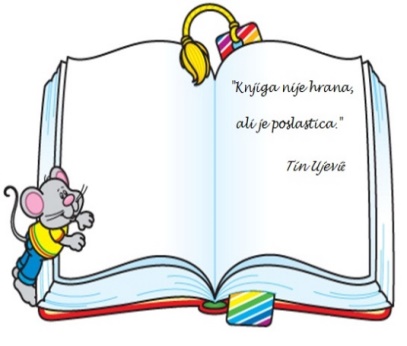 – i. CIKLUS  ( i. – II. RAZRED) 3.1. JEZIČNO- KOMUNIKACIJSKO PODRUČJE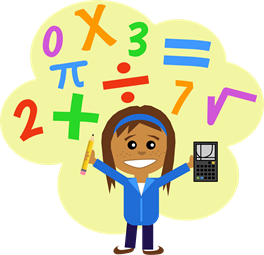 3.2. MATEMATIČKO područje3.3. Prirodoslovno područje 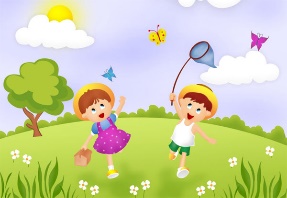 3.4. DRUŠTVENO-HUMANISTIČKO PODRUČJE 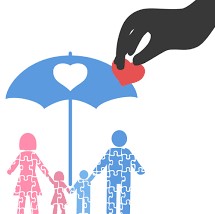 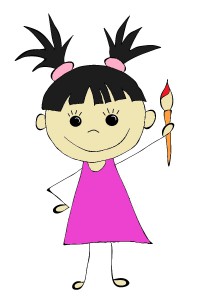 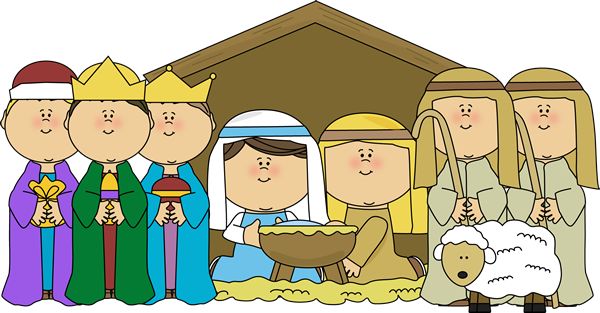 3.5. UMJETNIČKO PODRUČJE 	3.6. TJELESNO-ZDRAVSTVENO PODRUČJE 	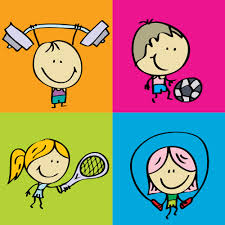 4.PROJEKTI	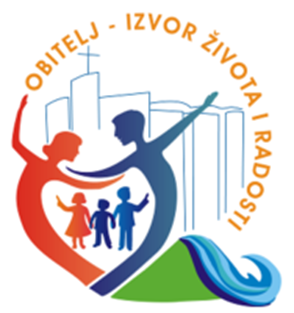 5.MEĐUPREDMETNE TEME	5.1. OSOBNI I SOCIJALNI RAZVOJ 5.2. ZDRAVLJe, SIGURNOST I ZAŠTITA OKOLIŠA 	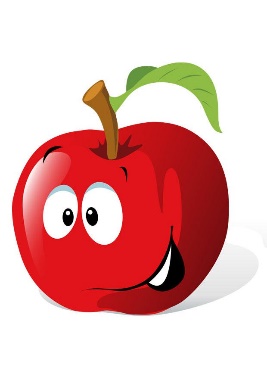 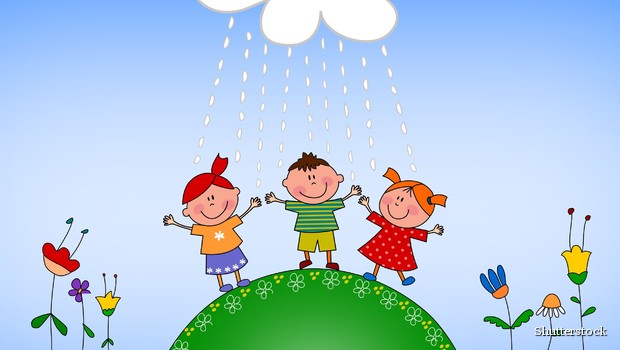 5.3. PODUZETNIŠTVO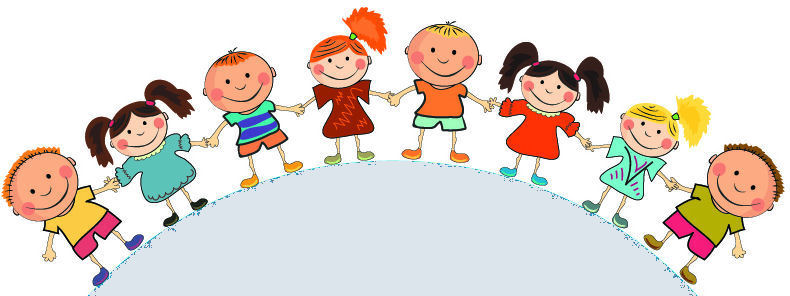 5.4. DRUŠTVENO/HUMANISTIČKO PODRUČJE	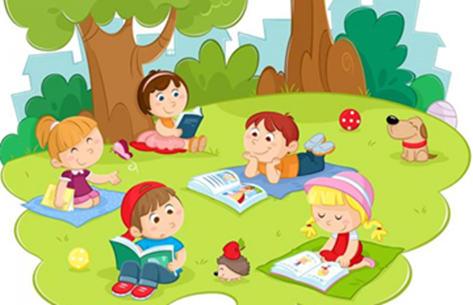 5.5. UMJETNIČKO PODRUČJE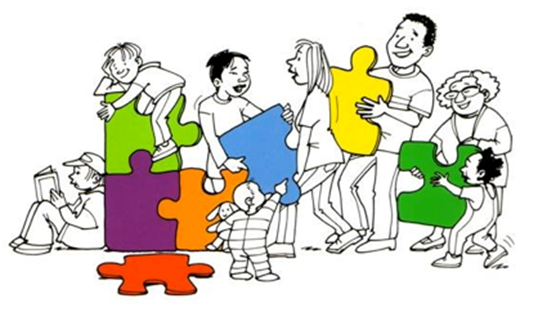 6. PROGRAM PRODUŽENOG BORAVKACiklus (razred):  1. (1. i 2. razred)Cilj: Pružanje stručne pomoći u učenju i savjetovanje učenika, cjelovit razvoj djeteta s naglaskom na kršćanske vrijednostiObrazloženje cilja: Omogućiti  učeniku boravak u školi nakon redovne nastave ispunjen različitim odgojno- obrazovnim sadržajima koji povoljno utječu na razvoj njegove cjelokupne osobnosti; pripremiti učenike za bolje snalaženje u vježbanju i ponavljanju te primjeni naučenog na redovnoj nastavi poštujući pritom skladan emotivni, društveni i psihološki razvoj učenika uz isticanje individualnih različitosti, osvijestiti važnost cjeloživotnog učenja te sve to povezati i ostvariti u svjetlu vjere i vjerskih sadržaja primjerenih učeničkoj dobiNamjena: Učenici će:Usvojiti radne navike (poštivanje i izvršavanje razrednih zaduženja)Razvijati upornost, spretnost, brzinu i snalažljivost u igri i raduRazvijati natjecateljski duh i korektan odnos prema drugimaRazvijati toleranciju, poštivanje pravila igre te kućnog reda školeUsvojiti socijalne oblike ponašanjaNačin realizacije: Polaznici produženog boravka organizirani su kao heterogene skupine učenika . Škola radi u jednoj smjeni( prijepodne)  te učenici produženi boravak pohađaju nakon nastave. Razredni odjel preuzima učitelj u produženom boravku. Slobodno vrijeme učenici provode na školskom igralištu ili u učionici. Ručak se odvija u školskoj blagovaonici. Nakon ručka slijedi molitva i čitanje prigodnih biblijskih tekstova, te odgojno – obrazovni rad (ponavljanje i uvježbavanje nastavnih sadržaja),  užina te slobodno organizirano vrijeme (posjeti izvan škole, igre na školskom igralištu, kreativne radionice);  učenje kroz igru, praksu, učenje za život metodom razgovora, usmenog izlaganja, demonstracije, čitanja i rada na tekstu, pisanja i pisanih radova, crtanja, praktičnih radova, integrirano učenje i poučavanje, timsko i suradničko učenje, istraživačka nastava, iskustveno učenje, projektna nastava, učenje kroz igru, fakultativni programi.Oblik: kurikularni pristup (umjesto predmetno-satnog)integrirano učenje i poučavanjemultidisciplinarni i kroskurikularni pristup (informacijsko-komunikacijske tehnologije)timsko i suradničko učenjeistraživačka nastavaiskustveno učenjeproblemska nastavaprojektna nastavaSudionici: Učenici 1. i 2. razredaTrajanje izvedbe: Tijekom školske godine 2019./2020.Potrebni resursi/moguće teškoće: Po potrebi u dogovoru s učiteljicomTroškovnik: troškove produženog boravka snosi osnivač i roditelji u iznosu određenim ugovoromNačin praćenja i vrednovanja:Praćenje učenikova napretka tijekom cijele školske godine samo vrednovanjem i prikupljanjem povratnih informacija od učenika, učitelja razredne nastave i roditelja.NAZIV AKTIVNOSTI, PROGRAMA ILI PROJEKTANAZIV AKTIVNOSTI, PROGRAMA ILI PROJEKTADOPUNSKA NASTAVA IZ HRVATSKOG JEZIKADOPUNSKA NASTAVA IZ HRVATSKOG JEZIKACILJEVI CILJEVI Pomoć u učenju i uspješnom svladavanju nastavnog plana i programa iz hrvatskoga jezikaPomoć u učenju i uspješnom svladavanju nastavnog plana i programa iz hrvatskoga jezikaNAMJENA NAMJENA Pomoć u učenju i svladavanju nastavnih sadržaja te nadoknađivanje znanja učenika koji ne mogu pratiti redovni program s očekivanom razinom znanja, stjecanje sposobnosti i vještina za samostalno rješavanje problemaPomoć u učenju i svladavanju nastavnih sadržaja te nadoknađivanje znanja učenika koji ne mogu pratiti redovni program s očekivanom razinom znanja, stjecanje sposobnosti i vještina za samostalno rješavanje problemaNOSITELJINOSITELJIUčiteljica razredne nastave i učenici 1. A razreda Učiteljica razredne nastave i učenici 1. A razreda NAČIN REALIZACIJENAČIN REALIZACIJEIndividualni rad, rad u paru, rad u grupiIndividualni rad, rad u paru, rad u grupiVREMENIK AKTIVNOSTIVREMENIK AKTIVNOSTIPo potrebi tijekom školske godine 2019./2020.Po potrebi tijekom školske godine 2019./2020.TROŠKOVNIK AKTIVNOSTITROŠKOVNIK AKTIVNOSTI//NAČIN VREDNOVANJA I KORIŠTENJA REZULTATA VREDNOVANJANAČIN VREDNOVANJA I KORIŠTENJA REZULTATA VREDNOVANJAIndividualno praćenje uspjeha učenika i usvajanja planiranih sadržaja. Rezultati će se koristiti za što uspješniju realizaciju nastavnog plana i programa, za poticanje na daljnji rad, za upoznavanje stručne službe i informiranje roditelja o rezultatima rada i napretku učenika.Individualno praćenje uspjeha učenika i usvajanja planiranih sadržaja. Rezultati će se koristiti za što uspješniju realizaciju nastavnog plana i programa, za poticanje na daljnji rad, za upoznavanje stručne službe i informiranje roditelja o rezultatima rada i napretku učenika.NAZIV AKTIVNOSTI, PROGRAMA ILI PROJEKTANAZIV AKTIVNOSTI, PROGRAMA ILI PROJEKTADODATNA NASTAVA IZ HRVATSKOG JEZIKADODATNA NASTAVA IZ HRVATSKOG JEZIKACILJEVI CILJEVI Usvojiti abecedu na drugačiji način, kroz likovno izražavanje.Prepoznati prvi glas u riječi, razumjeti i razlikovati pojmove: slovo, glas, riječUsavršavanje fine motorike likovnom korelacijom.Usvojiti abecedu na drugačiji način, kroz likovno izražavanje.Prepoznati prvi glas u riječi, razumjeti i razlikovati pojmove: slovo, glas, riječUsavršavanje fine motorike likovnom korelacijom.NAMJENA NAMJENA Poticati kod učenika ljubav prema jeziku i želju za daljnjim napredovanjem.Poticati kod učenika ljubav prema jeziku i želju za daljnjim napredovanjem.NOSITELJINOSITELJIUčiteljica razredne nastave i učenici 1. A razreda Učiteljica razredne nastave i učenici 1. A razreda NAČIN REALIZACIJENAČIN REALIZACIJEIndividualni rad, rad u paru, rad u grupiIndividualni rad, rad u paru, rad u grupiVREMENIK AKTIVNOSTIVREMENIK AKTIVNOSTIJedan sat tjedno tijekom školske godine 2019./2020.Jedan sat tjedno tijekom školske godine 2019./2020.TROŠKOVNIK AKTIVNOSTITROŠKOVNIK AKTIVNOSTI//NAČIN VREDNOVANJA I KORIŠTENJA REZULTATA VREDNOVANJANAČIN VREDNOVANJA I KORIŠTENJA REZULTATA VREDNOVANJAPraćenje učeničkih postignuća i uspjeha, interesa, motivacije i sposobnosti u ostvarivanju redovnih sadržaja.Praćenje učeničkih postignuća i uspjeha, interesa, motivacije i sposobnosti u ostvarivanju redovnih sadržaja.NAZIV AKTIVNOSTI, PROGRAMA ILI PROJEKTAIZVANNASTAVNA AKTIVNOST: FUN WITH ENGLISHCILJEVI Proširiti i upotpuniti znanje učenika drugog razreda                            nadogradnjom redovnog programa; razvijati mišljenje, maštu i kreativnost; razvijati sklonost za strane jezike kroz razne igre riječi; poticati suradništvo i učiti zajedništva kroz razne društvene igre na engleskom jeziku; učiti toleranciju prema različitosti; razvijati radne sposobnostiNAMJENA Produbljivanje znanja i razvijanje interesa za strane  jezikeNOSITELJIUčiteljica engleskog jezika  i učenici 2. A razreda NAČIN REALIZACIJEIndividualni rad, rad u paru, rad u grupi; izrada plakata, dodatni radni listići, razne igre riječi i kvizoviVREMENIK AKTIVNOSTIJedan sat tjedno tijekom školske godine 2019./2020.TROŠKOVNIK AKTIVNOSTI/NAČIN VREDNOVANJA I KORIŠTENJA REZULTATA VREDNOVANJAPraćenje učenikovih postignuća i uspjeha, interesa i motivacijaNAZIV AKTIVNOSTI, PROGRAMA ILI PROJEKTAMJESEC HRVATSKOGA JEZIKA (21.2. - 17.3.)CILJEVI Podići razinu svijesti o važnosti očuvanja temeljnog hrvatskoga nacionalnog identiteta: materinskoga jezika.NAMJENA Unapređivanje vještina čitanja i pisanja kod učenika; izrada slikovnica. NOSITELJIUčiteljica iz produženog boravka  i učenici 1. A razreda  NAČIN REALIZACIJEIndividualni rad, rad u paru, rad u grupiVREMENIK AKTIVNOSTI21.2. - 17.3. 2020.TROŠKOVNIK AKTIVNOSTI/NAČIN VREDNOVANJA I KORIŠTENJA REZULTATA VREDNOVANJAAnaliza rezultata, sajam slikovnica.NAZIV AKTIVNOSTI, PROGRAMA ILI PROJEKTASVJETSKI DAN TELEVIZIJE (21.11.)CILJEVI Osvijestiti zastupljenost televizije kao najpoznatije vrste medija. NAMJENA Obilježavanje slave i utjecaja televizije, te ujedno i odaja počasti ulozi koju ona ima u našem svakodnevnom životu upozoravanjem na zdravstvene, socijalne, ekonomske i ostale probleme u svijetu kojima se narušava sveopći mir.NOSITELJIUčiteljica iz produženog boravka i učenici 1. A razreda NAČIN REALIZACIJEIndividualni rad, rad u paru, rad u grupi, gledanje i snimanje radio-emisijeVREMENIK AKTIVNOSTI21.11. 2020.TROŠKOVNIK AKTIVNOSTI/NAČIN VREDNOVANJA I KORIŠTENJA REZULTATA VREDNOVANJAPraćenje učeničkih postignuća i uspjeha, interesa, motivacije i sposobnosti u ostvarivanju redovnih sadržaja.NAZIV AKTIVNOSTI, PROGRAMA ILI PROJEKTAMEĐUNARODNI DAN MATERINJEG JEZIKA (21.2.)CILJEVI Podići razinu svijesti o važnosti očuvanja temeljnog hrvatskoga nacionalnog identiteta: materinskoga jezika.NAMJENA Unapređivanje vještina čitanja i pisanja kod učenika. NOSITELJIUčiteljica iz produženog boravka i učenici 1. A razreda NAČIN REALIZACIJEIndividualni rad, rad u paru, rad u grupiVREMENIK AKTIVNOSTI21.2. 2020.TROŠKOVNIK AKTIVNOSTI/NAČIN VREDNOVANJA I KORIŠTENJA REZULTATA VREDNOVANJAPraćenje učeničkih postignuća i uspjeha, interesa, motivacije i sposobnosti u ostvarivanju redovnih sadržaja.NAZIV AKTIVNOSTI, PROGRAMA ILI PROJEKTAMEĐUNARODNI DAN ANIMIRANOG FILMA (28.10.)CILJEVI Poticanje navika gledanja animiranog filma i kritičkoga odnosa prema ogledanim temama i njihovu oblikovanju. NAMJENA Učenje jezika preko filmskog medija, razvijanje vještine slušanja, kulturno ponašanje u javnom prostoru (KINO).NOSITELJIUčiteljica iz produženog boravka i učenici 1. A razredaNAČIN REALIZACIJEGledanje animiranog filma i posjet kinuVREMENIK AKTIVNOSTI28.10. 2019.TROŠKOVNIK AKTIVNOSTIPrema mogućnostimaNAČIN VREDNOVANJA I KORIŠTENJA REZULTATA VREDNOVANJAIzrada plakata, analiza filma.NAZIV AKTIVNOSTI, PROGRAMA ILI PROJEKTADOPUNSKA NASTAVA IZ HRVATSKOG JEZIKACILJEVI Pomoć u učenju i uspješnom svladavanju nastavnog plana i programa iz hrvatskoga jezikaNAMJENA Pomoć u učenju i svladavanju nastavnih sadržaja te nadoknađivanje znanja učenika koji ne mogu pratiti redovni program s očekivanom razinom znanja, stjecanje sposobnosti i vještina za samostalno rješavanje problemaNOSITELJIUčiteljica razredne nastave i učenici 2. A razreda NAČIN REALIZACIJEIndividualni rad, rad u paru, rad u grupiVREMENIK AKTIVNOSTIPo potrebi tijekom školske godine 2019./2020.TROŠKOVNIK AKTIVNOSTI/NAČIN VREDNOVANJA I KORIŠTENJA REZULTATA VREDNOVANJAIndividualno praćenje uspjeha učenika i usvajanja planiranih sadržaja. Rezultati će se koristiti za što uspješniju realizaciju nastavnog plana i programa, za poticanje na daljnji rad, za upoznavanje stručne službe i informiranje roditelja o rezultatima rada i napretku učenika.NAZIV AKTIVNOSTI, PROGRAMA ILI PROJEKTADODATNA NASTAVA IZ HRVATSKOG JEZIKACILJEVI Usvojiti abecedu na drugačiji način, kroz likovno izražavanje.Prepoznati prvi glas u riječi, razumjeti i razlikovati pojmove: slovo, glas, riječUsavršavanje fine motorike likovnom korelacijom.NAMJENA Poticati kod učenika ljubav prema jeziku i želju za daljnjim napredovanjem.NOSITELJIUčiteljica razredne nastave i učenici 2. A razreda NAČIN REALIZACIJEIndividualni rad, rad u paru, rad u grupiSudjelovanje na natjecanjima iz matematike te postignuti rezultatiIspunjavanje pedagoške dokumentacijeVREMENIK AKTIVNOSTIJedan sat tjedno tijekom školske godine 2019./2020.TROŠKOVNIK AKTIVNOSTI/NAČIN VREDNOVANJA I KORIŠTENJA REZULTATA VREDNOVANJAPraćenje učeničkih postignuća i uspjeha, interesa, motivacije i sposobnosti u ostvarivanju redovnih sadržaja.NAZIV AKTIVNOSTI, PROGRAMA ILI PROJEKTAPOSJET KAZALIŠTU – DAN HRVATSKOGA KAZALIŠTA (24.11.)CILJEVI Upoznati učenike s živom kazališnom predstavom, kako bi uočili razliku između filmske i lutkarske predstave, razviti opću kulturu učenika, učiti učenike lijepom ponašanju u javnim ustanovamaNAMJENA Primjena stečenih znanja i iskustava u svakodnevnim životnim situacijama.Proširenje znanja školskoga gradiva zornim primjerom.NOSITELJIUčiteljice, učiteljice iz produženog boravka i učenici 1. A i 2. A razreda NAČIN REALIZACIJEPosjet kazalištuVREMENIK AKTIVNOSTIStudeni, 2019. godineTROŠKOVNIK AKTIVNOSTI/NAČIN VREDNOVANJA I KORIŠTENJA REZULTATA VREDNOVANJAKvizovi znanja i igre asocijacijeNAZIV AKTIVNOSTI, PROGRAMA ILI PROJEKTAMEĐUNARODNI DAN DJEČJE KNJIGE (2.4.)CILJEVI Upoznati učenike s knjižnicom, odjeljenjima.NAMJENA Primjena stečenih znanja i iskustava u svakodnevnim životnim situacijama.Proširenje znanja školskoga gradiva zornim primjerom.NOSITELJIUčiteljica iz produženog boravka i učenici 2. A razredaNAČIN REALIZACIJEPosjet knjižniciVREMENIK AKTIVNOSTI2.4. 2020.TROŠKOVNIK AKTIVNOSTI/NAČIN VREDNOVANJA I KORIŠTENJA REZULTATA VREDNOVANJAPraćenje učeničkih postignuća i uspjeha, interesa, motivacije i sposobnosti u ostvarivanju redovnih sadržaja.NAZIV AKTIVNOSTI, PROGRAMA ILI PROJEKTAPOSJET GRADSKOJ KNJIŽNICI ZADARCILJEVI Upoznati učenike s Gradskom knjižnicom, pravilima ponašanja i posudbe knjiga u knjižniciUčlaniti učenike u knjižnicuNAMJENA Primjena stečenih znanja u svakodnevnim životnim situacijamaNOSITELJIUčiteljica razredne nastave, učiteljica iz produženog boravka i učenici 1. A razreda NAČIN REALIZACIJEPosjet Gradskoj knjižnici ZadarVREMENIK AKTIVNOSTIListopad 2019. godineTROŠKOVNIK AKTIVNOSTI/NAČIN VREDNOVANJA I KORIŠTENJA REZULTATA VREDNOVANJARadni listićiNAZIV AKTIVNOSTI, PROGRAMA ILI PROJEKTAPISANJE/OSLIKAVNAJE ČESTITIKICILJEVI Komunikacije i povezivanje s učenicima prvog i drugog razreda Katoličkih osnovnih škola u RHNAMJENA Razvijanje kreativnosti kroz likovni i jezični izričajNOSITELJIUčiteljice i učenici 1. A i 2. A razreda NAČIN REALIZACIJESlanje poštom napisanih i oslikanih čestitki s prigodnim motivimaVREMENIK AKTIVNOSTIProsinac 2019.godineTROŠKOVNIK AKTIVNOSTI/NAČIN VREDNOVANJA I KORIŠTENJA REZULTATA VREDNOVANJAPrezentiranje i analiziranje čestitkiNAZIV AKTIVNOSTI, PROGRAMA ILI PROJEKTADOPUNSKA NASTAVA IZ MATEMATIKECILJEVI Usvajanje nastavnih sadržaja koji nisu usvojeni u redovnoj nastavi. Razvijanje radnih navika.Utvrđivanje gradiva iz matematike.NAMJENA Pomoć u učenju i svladavanju nastavnih sadržaja te nadoknađivanje znanja učenika koji ne mogu pratiti redovni program s očekivanom razinom znanja, stjecanje sposobnosti i vještina za samostalno rješavanje problemaNOSITELJIUčiteljica razredne nastave i učenici 1. A razreda NAČIN REALIZACIJEIndividualni rad, rad u paru, rad u grupiVREMENIK AKTIVNOSTIPo potrebi tijekom školske godine 2019./2020.TROŠKOVNIK AKTIVNOSTI/NAČIN VREDNOVANJA I KORIŠTENJA REZULTATA VREDNOVANJAIndividualno praćenje uspjeha učenika i usvajanja planiranih sadržaja. Rezultati će se koristiti za što uspješniju realizaciju nastavnog plana i programa, za poticanje na daljnji rad, za upoznavanje stručne službe i informiranje roditelja o rezultatima rada i napretku učenika.NAZIV AKTIVNOSTI, PROGRAMA ILI PROJEKTADOPUNSKA NASTAVA IZ MATEMATIKECILJEVI Usvajanje nastavnih sadržaja koji nisu usvojeni u redovnoj nastavi. Razvijanje radnih navika.Utvrđivanje gradiva iz matematike.NAMJENA Pomoć u učenju i svladavanju nastavnih sadržaja te nadoknađivanje znanja učenika koji ne mogu pratiti redovni program s očekivanom razinom znanja, stjecanje sposobnosti i vještina za samostalno rješavanje problemaNOSITELJIUčiteljica razredne nastave i učenici 2. A razreda NAČIN REALIZACIJEIndividualni rad, rad u paru, rad u grupiVREMENIK AKTIVNOSTIPo potrebi tijekom školske godine 2019./2020.TROŠKOVNIK AKTIVNOSTI/NAČIN VREDNOVANJA I KORIŠTENJA REZULTATA VREDNOVANJAIndividualno praćenje uspjeha učenika i usvajanja planiranih sadržaja. Rezultati će se koristiti za što uspješniju realizaciju nastavnog plana i programa, za poticanje na daljnji rad, za upoznavanje stručne službe i informiranje roditelja o rezultatima rada i napretku učenika.NAZIV AKTIVNOSTI, PROGRAMA ILI PROJEKTADODATNA NASTAVA IZ MATEMATIKECILJEVI Usvojiti matematičke zakonitosti na drugačiji i zabavan način. Individualno raditi s učenicima koji ističu interes za matematiku, postižu iznadprosječne rezultate te žele saznati i naučiti više. Produbiti znanje iz matematike razvijajući kod učenika logičko-matematičko razmišljanje i sposobnost rješavanja složenih matematičkih zadataka i problema. NAMJENA Poticati kod učenika ljubav prema matematici i želju za daljnjim napredovanjem. Razvijati matematičke sposobnosti, učiti otkrivanjem i istraživanjem, uključiti matematička saznanja u svakodnevni život, pripremiti učenike za natjecanje iz matematikeNOSITELJIUčiteljica razredne nastave i učenici 1. a razreda NAČIN REALIZACIJEIndividualni rad, rad u paru, rad u grupiSudjelovanje na natjecanjima iz matematike te postignuti rezultatiIspunjavanje pedagoške dokumentacijeVREMENIK AKTIVNOSTIJedan sat tjedno tijekom školske godine 2019./2020.TROŠKOVNIK AKTIVNOSTI/NAČIN VREDNOVANJA I KORIŠTENJA REZULTATA VREDNOVANJAPraćenje učeničkih postignuća i uspjeha, interesa, motivacije i sposobnosti u ostvarivanju dodatnih sadržaja.NAZIV AKTIVNOSTI, PROGRAMA ILI PROJEKTADODATNA NASTAVA IZ MATEMATIKECILJEVI Usvojiti matematičke zakonitosti na drugačiji i zabavan način. Individualno raditi s učenicima koji ističu interes za matematiku, postižu iznadprosječne rezultate te žele saznati i naučiti više. Produbiti znanje iz matematike razvijajući kod učenika logičko-matematičko razmišljanje i sposobnost rješavanja složenih matematičkih zadataka i problema. NAMJENA Poticati kod učenika ljubav prema matematici i želju za daljnjim napredovanjem. Razvijati matematičke sposobnosti, učiti otkrivanjem i istraživanjem, uključiti matematička saznanja u svakodnevni život, pripremiti učenike za natjecanje iz matematikeNOSITELJIUčiteljica razredne nastave i učenici 2. A razreda NAČIN REALIZACIJEIndividualni rad, rad u paru, rad u grupiSudjelovanje na natjecanjima iz matematike te postignuti rezultatiIspunjavanje pedagoške dokumentacijeVREMENIK AKTIVNOSTIJedan sat tjedno tijekom školske godine 2019./2020.TROŠKOVNIK AKTIVNOSTI/NAČIN VREDNOVANJA I KORIŠTENJA REZULTATA VREDNOVANJAPraćenje učeničkih postignuća i uspjeha, interesa, motivacije i sposobnosti u ostvarivanju dodatnih sadržaja.NAZIV AKTIVNOSTI, PROGRAMA ILI PROJEKTAVEČER MATEMATIKE (5.12.)CILJEVI Provedba projekta „Večer matematike“NAMJENA Rješavati matematičke zadatkeIgrati seRazvijati natjecateljski duhUživati u pobjedi i znati podnijeti porazNOSITELJIUčiteljice, učiteljice iz produženog boravka i učenici 1. A i 2. A razredaNAČIN REALIZACIJEIndividualni rad, rad u paru, rad u grupi, matematičke igreVREMENIK AKTIVNOSTI5.12. 2019.TROŠKOVNIK AKTIVNOSTIMaterijal za izradu matematičkih stanica-prema mogućnostimaNAČIN VREDNOVANJA I KORIŠTENJA REZULTATA VREDNOVANJARazgovor s učenicima i roditeljima u svrhu dobivanja povratne informacije koje igre su zanimljive, koje teške, a koje bi možda mogli još uvesti iduće godine.NAZIV AKTIVNOSTI, PROGRAMA ILI PROJEKTAEUROPSKI DAN PARKOVA-  NASTAVA U PRIRODI, POSJET PARKU CILJEVI Posjet perivoju Gospe od Zdravlja, promjeni u prirodiNAMJENA Vidjeti promjene koje se događaju u prirodi; želimo razvijati ljubav prema prirodi, poticati zanimanje za istraživanje promjena u prirodi, upućivati na važnost i korisnost boravka na svježem zraku te poticati razumijevanje potrebe zaštite životinja.NOSITELJIUčenici 1. A i učiteljica iz produženog boravkaNAČIN REALIZACIJEPromatranje promjene u prirodi  u parku kroz laganu šetnjuVREMENIK AKTIVNOSTISvibanj, 2020.TROŠKOVNIK AKTIVNOSTI/NAČIN VREDNOVANJA I KORIŠTENJA REZULTATA VREDNOVANJACrtanje onog što smo doživjeli kroz šetnju parkomNAZIV AKTIVNOSTI, PROGRAMA ILI PROJEKTAIZVANUČIONIČNA NASTAVA – ŠKOLSKI IZLET: VRANSKO JEZERO (Biograd n/m) CILJEVI Uvidjeti važnost parkova prirode i njihove zaštite. Doživjeti svoj zavičaj u drugačijem okružju. Povezati naučeno sa zornim. U društvu doživjeti prirodne ljepote.NAMJENA Učenici će vidjeti drugačiju vegetaciju od svakidašnje; vidjeti mnoštvo životinjskih vrsta i naučiti nešto o istome; spoznati važnost zaštite prirode zbog očuvanja biološke raznolikosti.NOSITELJIUčenici 2. A, učiteljica razredne nastave i učiteljica iz produženog boravka NAČIN REALIZACIJEPosjet parku prirode Vransko jezeroVREMENIK AKTIVNOSTISvibanj ili lipanj, 2020.TROŠKOVNIK AKTIVNOSTI/NAČIN VREDNOVANJA I KORIŠTENJA REZULTATA VREDNOVANJAKomunikacijom s učenicima, kroz pjesmu i igru, zaključiti usvojenost vrednota Vranskog jezera kao i vrijednost svakog putovanja kao osobne izgradnje i oplemenjivanjaNAZIV AKTIVNOSTI, PROGRAMA ILI PROJEKTASV. LUCIJA (13.12.) CILJEVI Upoznati život svete Lucije i upoznati djecu s običajima vezanim za sami blagdan. NAMJENA Osvijestiti djecu da se svake godine na blagdan svete Lucije sije božićna pšenica, kao simbol obnove života i plodnosti.NOSITELJIUčiteljice iz produženog boravka i učenici 1. A i 2. A razreda NAČIN REALIZACIJEIndividualni rad, rad u paru, rad u grupi, sadnja pšeniceVREMENIK AKTIVNOSTIProsinac 2019.TROŠKOVNIK AKTIVNOSTI/NAČIN VREDNOVANJA I KORIŠTENJA REZULTATA VREDNOVANJAPraćenje učeničkih postignuća i uspjeha, interesa, motivacije i sposobnosti u ostvarivanju redovnih sadržaja.NAZIV AKTIVNOSTI, PROGRAMA ILI PROJEKTASVJETSKI METEOROLOŠKI DAN (23.3.)CILJEVI Upoznavanje s meteorološkom postajom, prognoziranje i praćenje vremena kroz tjedan dana. NAMJENA Upoznavanje vremenskih prilika koje označavaju stanje u Zemljinoj atmosferi i promjenama u njoj.NOSITELJIUčiteljica iz produženog boravka i učenici 1. A razredaNAČIN REALIZACIJEIndividualni rad, rad u paru, rad u grupi, posjet najbližoj meteorološkoj postaji, praćenje vremena kroz tjedan dana.VREMENIK AKTIVNOSTIOžujak 2020.TROŠKOVNIK AKTIVNOSTI/NAČIN VREDNOVANJA I KORIŠTENJA REZULTATA VREDNOVANJAPraćenje učeničkih postignuća i uspjeha, interesa, motivacije i sposobnosti u ostvarivanju redovnih sadržaja.NAZIV AKTIVNOSTI, PROGRAMA ILI PROJEKTAOBILJEŽAVANJE PRVOG DANA ZIME (21.12.)CILJEVI Upoznavanje zime kao godišnjeg doba; upoznavanje s padalinama i vremenskim prilikama i neprilikama te njezinim trajanjem. NAMJENA Promatrati promjene u prirodi tijekom zime kod biljaka i životinja; osvijestiti važnost toplog odijevanja zimi te  pravilne prehrane.NOSITELJIUčiteljica iz produženog boravka i učenici 2. A razredaNAČIN REALIZACIJEIndividualni rad, rad u paru, rad u grupiVREMENIK AKTIVNOSTIProsinac 2019.TROŠKOVNIK AKTIVNOSTI/NAČIN VREDNOVANJA I KORIŠTENJA REZULTATA VREDNOVANJAPraćenje učeničkih postignuća i uspjeha, interesa, motivacije i sposobnosti u ostvarivanju redovnih sadržaja.NAZIV AKTIVNOSTI, PROGRAMA ILI PROJEKTAOBILJEŽAVANJE PRVOG DANA JESENI (23.9.)CILJEVI Upoznavanje jeseni kao godišnjeg doba; upoznavanje s padalinama i vremenskim prilikama i neprilikama te njezinim trajanjem. NAMJENA Važnost kalendarskog praćenja godišnjih doba i njihovo razlikovanje.NOSITELJIUčiteljica iz produženog boravka i učenici 2. A razreda NAČIN REALIZACIJEIndividualni rad, rad u paru, rad u grupiVREMENIK AKTIVNOSTIRujan 2019.TROŠKOVNIK AKTIVNOSTI/NAČIN VREDNOVANJA I KORIŠTENJA REZULTATA VREDNOVANJAPraćenje učeničkih postignuća i uspjeha, interesa, motivacije i sposobnosti u ostvarivanju redovnih sadržaja.NAZIV AKTIVNOSTI, PROGRAMA ILI PROJEKTAOBILJEŽAVANJE PRVOG DANA PROLJEĆA (21.3.)CILJEVI Upoznavanje proljeća kao godišnjeg doba; upoznavanje vremenskim prilikama te trajanjem. NAMJENA Poticanje promatranja i razlikovanja godišnjih doba odlaskom u prirodu. NOSITELJIUčiteljica iz produženog boravka i učenici 2. A razredaNAČIN REALIZACIJEIndividualni rad, rad u paru, rad u grupiVREMENIK AKTIVNOSTIOžujak, 2020.TROŠKOVNIK AKTIVNOSTI/NAČIN VREDNOVANJA I KORIŠTENJA REZULTATA VREDNOVANJAPraćenje učeničkih postignuća i uspjeha, interesa, motivacije i sposobnosti u ostvarivanju redovnih sadržaja.NAZIV AKTIVNOSTI, PROGRAMA ILI PROJEKTADAN KRAVATECILJEVI Čuvati povijesnu baštinu hrvatskog naroda, razvijati kreativnost i zajedništvo kod roditelja i učenika.NAMJENA Ukazati na važnost hrvatske tradicije i osvijestiti njezinu važnost i u drugim nacijama i kulturama.NOSITELJIUčenici 1. A , roditelji i učiteljica u produženom boravku, učiteljica engleskog jezikaNAČIN REALIZACIJEZajednički urediti panoVREMENIK AKTIVNOSTI18.10. 2019.TROŠKOVNIK AKTIVNOSTI/NAČIN VREDNOVANJA I KORIŠTENJA REZULTATA VREDNOVANJAAnaliza učeničkih radovaNAZIV AKTIVNOSTI, PROGRAMA ILI PROJEKTAIZVANNASTAVNA AKTIVNOST VJERONAUK - UČIMO OD ISUSACILJEVI Upoznavati Boga upoznajući njegovu Riječ, upoznavati biblijske osobe i učiti iz njihova primjera, produbiti osobni odnos s Isusom Kristom, razvijati osjećaj za zajedništvo braće i sestara u Crkvi, međusobnu ljubav i solidarnost, osobito s onima koji su u potrebi, sudjelovati u slavljenju Boga, razvijati samopouzdanje i poštovanje jedinstvenosti i različitosti osobaNAMJENA Učenici prvog razreda će kroz različite aktivnosti tijekom godine učenicima približiti Isusa, što bolje ih upoznati s Njim, Njegovim  djelom, životom i porukom. učenici će biblijske događaje, sudjelovati u scenskim izvođenjima biblijskih događaja izrada različitih igara i materijala za učenje, domino, parovi, biblijsku slikovnicu, mali dječji molitvenik, priprema i izrada panoa i različitih materijala za tematske dane NOSITELJIVjeroučiteljica, vjeroučenici NAČIN REALIZACIJEIzvannastavna aktivnost u korelaciji s engleskim jezikom i u produženom boravku, učenici 1. A i 2. AVREMENIK AKTIVNOSTIJedan sat tjedno tijekom školske godine 2019./2020.TROŠKOVNIK AKTIVNOSTIPapiri, pribor za pisanje i crtanje, cd player, ljepilo, škare, društvene igre, fimo masa, likovni materijali i sl. -prema mogućnostimaNAČIN VREDNOVANJA I KORIŠTENJA REZULTATA VREDNOVANJAPano, plakati, kratki scenski prikazi, mali molitvenik i biblijska slikovnica, izrada duhovnog dnevnikaNAZIV AKTIVNOSTI, PROGRAMA ILI PROJEKTARAZREDNI  PROJEKT: NOAH'S ARKCILJEVI Proširiti i upotpuniti znanje učenika drugog razreda o životinjama nadogradnjom redovnog programa sa poznatom pričom iz Biblije „Noina arka“NAMJENA Osvijestiti kod učenika razne načine povezivanja tema tj. učenje engleskog jezika i kroz teme iz drugih predmeta (korelacija sa vjeronaukom)NOSITELJIUčiteljica engleskog jezika i učenici2. A razreda NAČIN REALIZACIJEIndividualni rad, rad u skupini, čitanje priče na engleskom jeziku, izrada plakata sa arkom i raznim životinjamaVREMENIK AKTIVNOSTIStudeni 2019.godineTROŠKOVNIK AKTIVNOSTIPotrebni resursi: hamer papir, lijepilo, škare, papir u boji, pribor za crtanje i bojenje-prema mogućnostimaNAČIN VREDNOVANJA I KORIŠTENJA REZULTATA VREDNOVANJAPraćenje učenikovih postignuća i uspjeha, interesa i  motivacijeNAZIV AKTIVNOSTI, PROGRAMA ILI PROJEKTAKATEDRALA SVETE STOŠIJECILJEVI Upoznati katedralu i razvijati stavove poštivanja i  čuvanja vjerničke baštine Upoznati sv. Stošiju - zaštitnicu grada Zadra NAMJENA Vjeroučenicima 1. razreda osnovne školeNOSITELJIVjeroučiteljica i vjeroučenici 1. A razreda NAČIN REALIZACIJEPosjet katedrali sv. Stošije  VREMENIK AKTIVNOSTISiječanj 2020.TROŠKOVNIK AKTIVNOSTI/NAČIN VREDNOVANJA I KORIŠTENJA REZULTATA VREDNOVANJARazgovor, crteži, plakatNAZIV AKTIVNOSTI, PROGRAMA ILI PROJEKTASV. ŠIME-ZAŠTITNIK GRADA ZADRA ( 8.10.)CILJEVI U učenicima razviti osjećaj pripadnosti župi i gradu u kojem živeUpoznavanje zaštitnika gradaRazvijanje vjerničkog životaUvođenje pojmova svetišta na engleskom jezikuNAMJENA Vjeroučenicima 1. razreda osnovne školeObilježavanje imendana.NOSITELJIVjeroučiteljica, učiteljica engleskog jezika, učiteljica iz produženog boravka, učenici 1. A razreda NAČIN REALIZACIJEPosjet crkvi i svetištu Sv. ŠimeVREMENIK AKTIVNOSTItijekom listopada 2019.TROŠKOVNIK AKTIVNOSTI/NAČIN VREDNOVANJA I KORIŠTENJA REZULTATA VREDNOVANJAVrednovanje će se provesti opisnim praćenjem, a rezultati će biti korišteni u svrhu unapređivanja nastavnog procesa i planiranja daljnjih projekataNAZIV AKTIVNOSTI, PROGRAMA ILI PROJEKTAMEĐUNARODNI DAN ZAGRLJAJA (21.1.)CILJEVI Poticati prijateljstvo i prijateljsku atmosferu u razredu. NAMJENA Grljenjem širiti pozitivno ozračje u razredu. NOSITELJIUčiteljice iz produženog boravka i učenici 1. A i 2. A razredaNAČIN REALIZACIJERad u paru, rad u grupiVREMENIK AKTIVNOSTI21.1. 2020.TROŠKOVNIK AKTIVNOSTI/NAČIN VREDNOVANJA I KORIŠTENJA REZULTATA VREDNOVANJAIzlaganje i analiziranje po parovima.NAZIV AKTIVNOSTI, PROGRAMA ILI PROJEKTADAN LJUDSKIH PRAVA (10.12.)CILJEVI Osvijestiti važnost ljudskih prava u svijetu te istaknuti važnost priznatog prava svih ljudi na: život, slobodu i sigurnost – bez ikakvih razlika. NAMJENA Razvijanje solidarnosti i tolerancije prema svim ljudima. NOSITELJIUčiteljica iz produženog boravka i učenici 1. A razredaNAČIN REALIZACIJEIndividualni rad, rad u paru, rad u grupiVREMENIK AKTIVNOSTI10.12. 2019.TROŠKOVNIK AKTIVNOSTI/NAČIN VREDNOVANJA I KORIŠTENJA REZULTATA VREDNOVANJAPraćenje učeničkih postignuća i uspjeha, interesa, motivacije i sposobnosti u ostvarivanju redovnih sadržaja. Analiza plakata.NAZIV AKTIVNOSTI, PROGRAMA ILI PROJEKTASVJETSKI DAN SMIJEHA (10.1.)CILJEVI „Nađi vremena za smijeh, to je melodija duše.“ (Sv. Majka Terezija)NAMJENA Poticanje vesele atmosfere i ugodnog ozračja u razredu; poticanje na kreativnost u izričaju viceva, šala i pošalica.NOSITELJIUčiteljice iz produženog boravka i učenici 1. A i 2. A razreda NAČIN REALIZACIJEPričanje viceva VREMENIK AKTIVNOSTI10.1. 2020.TROŠKOVNIK AKTIVNOSTI/NAČIN VREDNOVANJA I KORIŠTENJA REZULTATA VREDNOVANJAIzbor najzanimljivijeg vica. NAZIV AKTIVNOSTI, PROGRAMA ILI PROJEKTADAN SJEĆANJA NA ŽRTVE VUKOVARA I ŠKABRNJE (18.11.)CILJEVI Približiti hrvatsku ratnu povijest i odati počast svim našim poginulim braniteljima. NAMJENA Pobliže upoznati djecu s Domovinskim ratom te posljedicama istog.NOSITELJIUčiteljice iz produženog boravka i učenici 1. A i 2. A razreda NAČIN REALIZACIJEIzrada panoa, paljenje svijeća u školskom dvorištu te molitva za sve poginule u Domovinskom ratu. VREMENIK AKTIVNOSTI18.11. 2019.TROŠKOVNIK AKTIVNOSTI/NAČIN VREDNOVANJA I KORIŠTENJA REZULTATA VREDNOVANJAAnaliza radova. NAZIV AKTIVNOSTI, PROGRAMA ILI PROJEKTAMEĐUNARODNI DAN ZAŠTITE ŽIVOTINJA (4.10.)CILJEVI Istaknuti jedinstven odnos ljudi i životinja i važnost životinja u našem životu.NAMJENA Upoznati raznolikost kopnenih, morskih i podzemnih staništa; poticati dobrotvornost nošenjem hrane, dekica i ostalih potrepština u azil za pse. NOSITELJIUčiteljice iz produženog boravka i učenici 1. A i 2. A razredaNAČIN REALIZACIJEMetoda usmenog izlaganja; posjet Zadarskom azilu za pse; izrada zajedničkog plakataVREMENIK AKTIVNOSTI4.10. 2019.TROŠKOVNIK AKTIVNOSTI/NAČIN VREDNOVANJA I KORIŠTENJA REZULTATA VREDNOVANJAPraćenje učeničkih postignuća i uspjeha, interesa, motivacije i sposobnosti u ostvarivanju redovnih sadržaja.NAZIV AKTIVNOSTI, PROGRAMA ILI PROJEKTADAN NEOVISNOSTI REPUBLIKE HRVATSKE  (8.10.)CILJEVI Upoznavanje s državnim blagdanima i važnosti Dana neovisnosti Republike Hrvatske.NAMJENA Osvijestiti važnost osnutka samostalne države Hrvatske za sve Hrvate. Prepoznati i naučiti hrvatske simbole, zastavu, grb i himnu. NOSITELJIUčiteljice iz produženog boravka i učenici 1. A i 2. A razredaNAČIN REALIZACIJEIndividualni rad, rad u paru, rad u grupiVREMENIK AKTIVNOSTI8.10. - 9.10.2019.TROŠKOVNIK AKTIVNOSTI/NAČIN VREDNOVANJA I KORIŠTENJA REZULTATA VREDNOVANJAPraćenje učeničkih postignuća i uspjeha, interesa, motivacije i sposobnosti u ostvarivanju redovnih sadržaja.NAZIV AKTIVNOSTI, PROGRAMA ILI PROJEKTAMEĐUNARODNI DAN BORBE PROTIV SIROMAŠTVA (17.10.)CILJEVI Osvješćivanje siromaštva i socijalne isključenosti kao velikog društvenog problema.NAMJENA Prikupljanjem namirnica omogućiti porast solidarnosti s ljudima koji žive u siromaštvu. NOSITELJIUčiteljica iz produženog boravka i učenici 2. A razredaNAČIN REALIZACIJESkupljanje namirnica i nošenje u Socijalnu samoposlugu svetog FraneVREMENIK AKTIVNOSTI17.10. 2019.TROŠKOVNIK AKTIVNOSTIRoditelji učenika će prema mogućnostima donirati namirniceNAČIN VREDNOVANJA I KORIŠTENJA REZULTATA VREDNOVANJAPraćenje učeničkih interesa i motivacije.NAZIV AKTIVNOSTI, PROGRAMA ILI PROJEKTADAN RUŽIČASTIH MAJICA (26.2.)CILJEVI Osvijestiti problem vršnjačkog nasilja među djecom i mladima; poticati razumijevanje i prihvaćanje različitosti koje nas okružuje.NAMJENA Znati prepoznati vršnjačko nasilje te obavijestiti učiteljicu i starije od sebe. NOSITELJIUčiteljice iz produženog boravka i učenici 1. A i 2. A razredaNAČIN REALIZACIJEOdijevanje ružičastih majica u znak protesta i solidarnosti. VREMENIK AKTIVNOSTIVeljača, 2020.TROŠKOVNIK AKTIVNOSTI/NAČIN VREDNOVANJA I KORIŠTENJA REZULTATA VREDNOVANJAPraćenje učeničkih interesa i motivacije. NAZIV AKTIVNOSTI, PROGRAMA ILI PROJEKTAMEĐUNARODNI DAN SPOMENIKA I SPOMENIČKIH CJELINA (18.4.)CILJEVI Poticanje očuvanja kulturno – povijesne baštine hrvatskog naroda. NAMJENA Znati prepoznati spomenike koji se nalaze u gradu Zadru i bližoj okolici. NOSITELJIUčiteljica iz produženog boravka i učenici 2. A razreda NAČIN REALIZACIJEPosjet spomenicima i spomeničkim cjelinama grada ZadraVREMENIK AKTIVNOSTI18.4. 2020.TROŠKOVNIK AKTIVNOSTI/NAČIN VREDNOVANJA I KORIŠTENJA REZULTATA VREDNOVANJAPraćenje učeničkih postignuća i uspjeha, interesa, motivacije i sposobnosti u ostvarivanju redovnih sadržaja.NAZIV AKTIVNOSTI, PROGRAMA ILI PROJEKTAPOHITIMO U BETLEHEMCILJEVI Prepoznati važnost i usvajati vjeru da je o Božiću Sin Božji postao čovjekom radi nas ljudi i radi našeg spasenjaUpoznavanje kršćanskih vjerničkih običaja i njihovo čuvanjeNAMJENA Vjeroučenicima 1. razreda osnovne škole u oblikovanju vjerničke svijestiNOSITELJIVjeroučiteljica, učiteljice u redovnoj nastavi, učiteljice u produženom boravku, učiteljica engleskog jezika, učenici 1. A razredaNAČIN REALIZACIJEPosjetiti jaslice u zadarskim crkvama prije Božića Izrada školskih/razrednih jaslica VREMENIK AKTIVNOSTITjedan prije BožićaTROŠKOVNIK AKTIVNOSTIDidaktički materijali (za izradu razrednih/školskih jaslica)-prema mogućnostima NAČIN VREDNOVANJA I KORIŠTENJA REZULTATA VREDNOVANJARazgovor, domovi posjetitelja jaslica u školiNAZIV AKTIVNOSTI, PROGRAMA ILI PROJEKTAIZVANNASTAVNA AKTIVNOST: KREATIVNA GRUPACILJEVIRazvijanje kreativnosti i usvajanje estetskih vrijednosti; poticanje zajedništva i rada u grupama; razvijanje dječje kreativnosti u raznim glazbeno-scenskim aktivnostima, likovno-umjetničkim aktivnostima, literarno-novinarskim aktivnostima i dramsko-recitatorskim aktivnostimaNAMJENASudjelovati na izložbama, stvaralaštvom pratiti važne datume naše škole (Dan škole, Dan kruha, Božić, Uskrs...)NOSITELJIUčiteljica razredne nastave i učenici 1. A razredaNAČIN REALIZACIJEIndividualan rad, rad u paruVREMENIK AKTIVNOSTIJednom tjedno tijekom školske godine 2019./2020.TROŠKOVNIK AKTIVNOSTI/NAČIN VREDNOVANJA I KORIŠTENJA REZULTATA VREDNOVANJAIzložba učeničkih radovaNAZIV AKTIVNOSTI, PROGRAMA ILI PROJEKTAIZLOŽBA DJEČJIH RADOVA CILJEVIPoticati razvoj likovnog jezika i upoznavanje s likovno – tehničkim sredstvima i motivima. NAMJENAOsvijestiti važnost kreativnog izražavanja putem raznih umjetničkih izričaja. NOSITELJIUčenici 1. A i 2. A  razreda, učiteljice u nastavi, učiteljice u produženom boravkaNAČIN REALIZACIJEIzrada suvenira, božićnih i uskršnjih ukrasa, tematskih likovnih radova putem radionica. VREMENIK AKTIVNOSTIProsinac 2019., travanj 2020.TROŠKOVNIK AKTIVNOSTINAČIN VREDNOVANJA I KORIŠTENJA REZULTATA VREDNOVANJA/ NAZIV AKTIVNOSTI, PROGRAMA ILI PROJEKTAMALI ZBOR CILJEVI Razvijanje ljubavi prema glazbi i pjevanju; usavršavanje vokalnih sposobnosti.NAMJENA Pjevanje na nastupima i školskim događajima. NOSITELJIUčenici 1. A razreda, učiteljica iz produženog boravka  i ravnatelj NAČIN REALIZACIJEUvježbavanje dječjih pjesmica i pripreme za školske priredbe i događanja u školi i izvan nje. VREMENIK AKTIVNOSTITijekom cijele školske godine 2019./2020.TROŠKOVNIK AKTIVNOSTI /NAČIN VREDNOVANJA I KORIŠTENJA REZULTATA VREDNOVANJAPraćenje učeničkih postignuća i uspjeha, interesa, motivacije i sposobnosti u ostvarivanju redovnih sadržaja.NAZIV AKTIVNOSTI , PROGRAMA ILI PROJEKTABOŽIĆNA RADIONICACILJEVI U božićnom duhu, skupa s roditeljima izrađivati različite rukotvorine. NAMJENA Poticati suradnju s roditeljima i uključivanje roditelja u društveni život škole. Božićna radionica je namijenjena u humanitarne svrhe. NOSITELJIUčiteljice iz produženog boravka, učenici 1. i 2. razreda, roditelji, učiteljice razredne nastave, učiteljica engleskog jezika, vjeroučiteljicaNAČIN REALIZACIJEIzrada rukotvorina za božićni sajamVREMENIK AKTIVNOSTIProsinac 2019.TROŠKOVNIK AKTIVNOSTI Prema mogućnostimaNAČIN VREDNOVANJA I KORIŠTENJA REZULTATA VREDNOVANJA Praćenje uključenosti i motiviranosti učenika.NAZIV AKTIVNOSTI, PROGRAMA ILI PROJEKTAUSKRSNA RADIONICACILJEVI U duhu Uskrsa, najvećeg hrvatskog blagdana, skupa s roditeljima izrađivati različite rukotvorine.NAMJENA Poticati suradnju s roditeljima i uključivanje roditelja u društveni život škole. NOSITELJIUčenici 1. A i 2. A razreda, učiteljice u nastavi, roditelji, učiteljice u produženom boravku, učiteljica engleskog jezika, vjeroučiteljicaNAČIN REALIZACIJEIzrada rukotvorina za uskrsnu izložbuVREMENIK AKTIVNOSTIOžujak 2020.TROŠKOVNIK AKTIVNOSTIPrema mogućnostimaNAČIN VREDNOVANJA I KORIŠTENJA REZULTATA VREDNOVANJAPraćenje uključenosti i motiviranosti učenika. NAZIV AKTIVNOSTI, PROGRAMA ILI PROJEKTASPORTSKI DANCILJEVI Promocija tjelesne aktivnosti i zdravlja; razvijanje kreativnosti. NAMJENA Upoznavanje učenika s važnošću pravilne prehrane za sportaše i usmjeravanje djece sportu.NOSITELJIUčenici 1. A i 2. A razreda, učiteljice u produženom boravku, učiteljice iz redovne nastave, roditelji, ravnatelj, vjeroučiteljica, učiteljica iz engleskog jezikaNAČIN REALIZACIJE1. Posjet trenera Nogometne škole „Zara“ Josipa Pedića; demonstracija i prezentacija sportskih igara, natjecanja te svjedočenje o zdravoj prehrani (prezentacija u školskoj dvorani).2. Organizacija sportskog dana u ožujku 2020. na nogometnom igralištu na kojem treniraju mladi sportaši NK „Zara“. Na sportski dan će biti pozvani i roditelji naših učenika. Osim što će ih trener upoznati s nekim osnovama nogometa, vođenjem lopte, raznim igrama i načinima prehrane, učenici će moći odigrati prijateljsku utakmicu s djecom koja treniraju u toj školi nogometa. 3. Posjet dvorani Višnjik i sportskim terenima.4. Šetnje gradom Zadrom.5. Razredne olimpijade.VREMENIK AKTIVNOSTIOžujak 2020.TROŠKOVNIK AKTIVNOSTI Troškovi puta i nabava opreme - prema mogućnostimaNAČIN VREDNOVANJA I KORIŠTENJA REZULTATA VREDNOVANJAPripremiti za kraj školske godine učeničku prezentaciju o zdravoj prehrani, vrednovati vođenje lopte unutarnjom stranom stopala (N).NAZIV AKTIVNOSTI, PROGRAMA ILI PROJEKTAIZVANNASTAVNA AKTIVNOST:SPORTSKA GRUPACILJEVI Uz redovitu nastavu tjelesno-zdravstvene kulture omogućiti učenicima zadovoljavanje posebnih interesa i sklonosti za sportske aktivnosti, razvijati zdrave životne navike kroz bavljenje sportomNAMJENA Razviti ljubav prema sportskim aktivnostima, naučiti poštivati pravila igre i na zanimljiv način steći zdrave načine i disciplinuNOSITELJIUčenici 2. A razreda i učiteljica razredne nastaveNAČIN REALIZACIJESportske aktivnosti (svojevrsni treninzi), sportski susreti i natjecanjaVREMENIK AKTIVNOSTIJedan sat tjedno tijekom školske godine 2019./2020.TROŠKOVNIK AKTIVNOSTI Učenici će koristiti rekvizite iz redovne nastave, dodatna sportska oprema (prema mogućnostima)NAČIN VREDNOVANJA I KORIŠTENJA REZULTATA VREDNOVANJAKonstantno praćenje pojedinačnog rada i napretka učenika kroz posebnu evidenciju postignuća i kroz natjecanjaNAZIV AKTIVNOSTI, PROGRAMA ILI PROJEKTASVJETSKI DAN SPORTA (25.5.)ŠKOLSKO NATJECANJE UČENIKA SPORTSKE GRUPECILJEVI Dati učenicima priliku demonstriranja naučenog tijekom školske godine; dobiti povratnu informaciju o motoričkome i funkcionalnome stanju učenika; poticati natjecateljski duh i ambicioznost učenikaNAMJENA Razviti ljubav prema sportu i naučiti poštivati pravila igre te prihvaćati poraz i pobjeduNOSITELJIUčenici 2. A razreda i učiteljica razredne nastaveNAČIN REALIZACIJESportsko natjecanje učenika 2. A na sportskim terenima BanineVREMENIK AKTIVNOSTI25.5. 2020. TROŠKOVNIK AKTIVNOSTIMedalje i zahvalnice – prema mogućnostima NAČIN VREDNOVANJA I KORIŠTENJA REZULTATA VREDNOVANJANajuspješniji učenici bit će nagrađeni medaljama a ostali će dobiti prigodne potvrde o sudjelovanju; ostvareni rezultati bit će vodilja za daljnje ostvarivanje sportske grupe i za nadolazeća sportska natjecanja učenika.NAZIV AKTIVNOSTI, PROGRAMA ILI PROJEKTAMEĐUNARODNI DAN PJEŠAČENJA (15.10.)CILJEVI Potaknuti na važnost pješačenja i boravka u prirodiNAMJENA Osvijestiti potrebu za pješačenjem, zamoliti roditelji da jedan dan ugase automobile i da zajedno s učenicima prošeću do školeNOSITELJIUčenici 1. A i 2. A razreda i učiteljice iz produženog boravkaNAČIN REALIZACIJEŠetnja gradom ZadromVREMENIK AKTIVNOSTI15.10. 2019.TROŠKOVNIK AKTIVNOSTI/NAČIN VREDNOVANJA I KORIŠTENJA REZULTATA VREDNOVANJAPotaknuti roditelje na šetnjuNAZIV AKTIVNOSTI, PROGRAMA ILI PROJEKTA                 OBITELJ, JA I MOJA HRVATSKACILJEVI Omogućiti razvijanje poštovanja i potrebe očuvanja tradicije i kulture hrvatskoga naroda kao i odgovornost za njezinu budućnost, razvijanje poduzetništva i radnih navika, omogućiti povezanost roditelja i škole te djece s roditeljima,NAMJENA Učenicima i roditeljima 1. razreda osnovne škole - kao pomoć za bolje upoznavanje i ispravno vrednovanje hrvatske povijesne i kulturne baštine te uspostave povezanosti s korijenima hrvatskog naroda i kršćanske baštine, upoznavanje potreba i talenata njihove djece, razvijanje  talenata i radnih navika učenika, poticanje kreativnosti, pomoć djeci i obiteljima slabijeg imovnog stanjaNOSITELJIUčenici 1. razreda, razrednica, učiteljica produženog boravka, učiteljica engleskog jezika, ravnatelj, vjeroučiteljica, roditelji NAČIN REALIZACIJEProjektni dan u Ninu, upoznavanje s nacionalnom, kulturnom i vjerničkom baštinom, radionice za učenike i roditelje, VREMENIK AKTIVNOSTISvibanj/lipanj 2020.TROŠKOVNIK AKTIVNOSTIDidaktički materijaliMaterijal za izradu ukrasnih predmeta, hrvatskog pletera, krstionice, odljeva crkvice sv. Nikole i crkve sv. Križa, prijevoz, prehrana - prema mogućnostima NAČIN VREDNOVANJA I KORIŠTENJA REZULTATA VREDNOVANJAPisanje dojmova, anketni listić, razgovor o projektu, ocijeniti utjecaj, održivost i relevantnost projekta. Prodajna izložba radova u prostoru škole - prikupljena sredstva za potrebne (djeca i obitelji slabijeg imovnog stanja)NAZIV AKTIVNOSTI, PROGRAMA ILI PROJEKTARODNOJ GRUDI SRCE ŽUDICILJEVI Upoznavanje djece s kulturom naroda.Slobodom izbora aktivnosti djeca su pokazala interes za stare običaje i život kakvim su nekad živjeli njihovi pradjedovi i prabake. Odlučili smo ovu temu proširiti te djeci pružiti dovoljno poticaja kako bi njihovi interesi porasli. NAMJENA - Upoznavanje djece sa starim običajima, odjećom, kulinarskim tajnama našeg zavičaja, starim pjesmama, rukotvorinama, izrazima, plesom, igrama i drugim stvarima iz prošlosti naših predaka. -Stjecanje iskustva i spoznaja o predmetnoj, prirodnoj i društvenoj sredini (upoznavanje sa ljudima, zanimanjima, prirodnom okolinom, predmetima, alatima, jelima)– Poticanje interesa za zdravu prehranu te upoznavanje s tradicionalnim jelima naroda (povodom praznika i blagdana poput Božića, Uskrsa…)– Razvoj kooperativnosti i suradništva u skupnom radu i igri– Razvoj pozitivnih stavova i odnosa prema okolini (prirodna, društvena, predmetna okolina, tradicija, baština, kultura, proslave, blagdani )– Razvoj sposobnosti uočavanja odnosa i veza među ljudima (zanimanja, djelatnosti, blagdani, svečanosti )NOSITELJIUčiteljica u produženom boravku, učenici 1. A razreda, roditeljiNAČIN REALIZACIJECijelu školsku godinu će učenici u produženom boravku sakupljati stare stvari, fotografije; pomoću baka i djedova će se upoznati sa starim riječima, izrazima, pjesmama, plesom odjećom. U sklopu ovog projekta će učenici posjećivati i naučiti nešto više o crkvama  i starim utvrdama s našeg područja, područja Zadarske županije; naučiti će o poznatim ličnostima koje su važne za naš zavičaj; naučit će što su naši predci oblačili, kako su se hranili, kako su se zabavljali u doba dok nije bilo električne struje, automobile, mobitela, tableta… Učenici će tijekom ovog projekta posjetiti Etnološki muzej u Zadru; poslušati folklor; poslušati naše lijepe, stare klapske pjesme; naučit će tradicijske zborske i crkvene pjesme; naučit će o prošlosti svojeg zavičaja te o kulturi, vjeri, starim igrama, običajima, kulinarskim tradicijama… Učenici će imati mogućnost grupnog rada, izrađivat će razne plakate na temu tradicije te svoje radove će moći prezentirati na izložbi u Gradskoj knjižnici. U sklopu obilježavanja Dana škole te ostalih školskih priredbi će moći pjevati tradicijske pjesme te glumiti u raznim igrokazima na svojem dijalektu i dijalektu naših predaka. VREMENIK AKTIVNOSTITijekom cijele školske godine 2019./2020.TROŠKOVNIK AKTIVNOSTI/NAČIN VREDNOVANJA I KORIŠTENJA REZULTATA VREDNOVANJAAnaliza učeničkih radova; praćenje interesa i motivacije za rad kod učenika.NAZIV AKTIVNOSTI, PROGRAMA ILI PROJEKTAMALI ZADRUGARI VELIKOG SRCACILJEVI Prikupljanje sredstava u humanitarne svrhe onima kojima je to potrebno, razvijanje malih razrednih aktivnosti koje će poslužiti razvijanju pozitivne i ugodne atmosfere unutar i izvan razreda.NAMJENA Poticanje učenika, ali i roditelja na što više zajedničkih organiziranih aktivnosti, poticanje na pomoć potrebitima.NOSITELJIUčiteljica iz produženog boravka, učiteljica razredne nastave, učenici 1. A razreda (15 dječaka i 5 djevojčica) te njihovi roditelji. NAČIN REALIZACIJEU sklopu školske zadruge planiramo kroz cijelu nastavnu godinu izrađivati ukrase/suvenire, od prirodnih i ostalih  materijala (recikliranjem).Likovne radionice bismo korelirali i s ostalim nastavnim predmetima, te sa satovima INA, SR i LK.Pojačano bismo radili u mjesecima pred najveće kršćanske blagdane te bismo izrađivali prigodne ukrase za Božić, Uskrs. Naše ručne radove bismo izlagali i prodavali na školskim i gradskim prodajnim izložbama.Napravili bismo razne likovne te sportske radionice skupa s roditeljima naših učenika. Planirana je suradnja te razne radionice s učenicima iz Osnovne škole “Voštarnica” te njihovom učiteljicom, edukacijskom rehabilitatoricom Dariom Švorinić. Zajedno bi izrađivali ukrase i suvenire od drveta te smo planirali izložbu učeničkih radova u Gradskoj knjižnici Zadar (krajem nastavne godine).Skupljali bismo i prodavali razne knjige i slikovnice (kako njihove stare slikovnice koje imaju doma i koje im više ne trebaju, tako i ručno izrađene slikovnice). Ta radionica je planirana za Mjesec hrvatskoga jezika (21.2.2020.-17.3.2020.). Obzirom da je projekt humanitarnog karaktera, sav zarađeni prihod ćemo donirati raznim udrugama, Domu umirovljenika, Caritasu, Socijalnoj samoposluzi namijenjenoj za beskućnike te zadarskom azilu za pse. VREMENIK AKTIVNOSTIKroz cijelu školsku godinu 2019./2020.TROŠKOVNIK AKTIVNOSTIPrema mogućnostimaNAČIN VREDNOVANJA I KORIŠTENJA REZULTATA VREDNOVANJAAnaliza učeničkih rukotvorina, sajam.NAZIV AKTIVNOSTI, PROGRAMA ILI PROJEKTATRADITIONAL FAIRY TALESCILJEVI Omogućiti razvijanje poštivanja i potrebe očuvanja tradicije i kulture hrvatskog naroda kao i prihvaćanje i uvažavanje drugih kultura;  razvijanje kreativnosti, poduzetništva i radnih navika kod učenika;   poticanje čitanja;  omogućiti učenicima nov način učenja engleskog jezika;  učiti na iskustven način NAMJENA Učenicima 2. razreda za bolje upoznavanje i očuvanje vlastite tradicije te upoznavanje ostalih kultura kroz tradicionalne pričeNOSITELJIUčenici 2. A razreda i učiteljica engleskog jezikaNAČIN REALIZACIJEUčenici će uz pomoć učiteljice ilustrirati i prevesti na engleski jezik neku tradicionalnu hrvatsku priču nakon čega će razmijeniti priče s učenicima raznih europskih zemalja (Italije, Poljske, Češke, Turske...)VREMENIK AKTIVNOSTITijekom školske godine 2019./2020.TROŠKOVNIK AKTIVNOSTIMaterijali potrebni za izradu priče (hamer, papiri u boji, bojice) – prema mogućnostimaNAČIN VREDNOVANJA I KORIŠTENJA REZULTATA VREDNOVANJASve izrađene priče bit će vidljive na twinspace-u i dostupne za preuzimanje; samo procjena o radu NAZIV AKTIVNOSTI, PROGRAMA ILI PROJEKTAZANIMANJA LJUDICILJEVI Cilj projekta je upoznati djecu s različitim zanimanjima ljudi : električar, odgajateljica, pedagog, konobar, medicinska sestra, pilot, trgovac, vjeroučiteljica, kuharica, prodavač...)NAMJENA Jedan od važnih ciljeva naše škole je partnerski odnos s roditeljima i članovima šire obitelji djece te uključivanje društvene zajednice u rad . Tako pomažemo roditeljima u kvalitetnijem roditeljstvu, u jednom smjeru, a u drugom smjeru dobivamo korisne informacije o djetetu koje nam koriste u postavljanju individualnih zadaća i diferencijacije odgojno-obrazovnog rada. Otvaranjem škole za suradnju sa širom društvenom zajednicom, obogaćujemo spoznajni razvoj djece o ulozi i radu nekih institucija.NOSITELJIUčiteljica iz produženog boravka, učiteljica iz razredne nastave, učenici 2. A razredaNAČIN REALIZACIJE  Plan projekta  je:ugostiti roditelje koji su spremni odvojiti malo slobodnog vremena za predstavljanje svog zanimanja i iskustva (razvoj sposobnosti uočavanja odnosa i veza među ljudima);posjetiti radna mjesta u Zadru (kazalište, kino, muzej...)posjetiti neka radna mjesta naših roditeljaU sklopu projekta provesti ćemo i neke radionice za Dan jabuka, Dan kruha i zahvalnosti za plodove zemlje, Svi sveti. Zajedno s učiteljicom, učenici će postati slastičari, pekari, cvjećari.- Dan jabuka: praviti ćemo prirodni sok od jabuke, piti čaj od jabuke, praviti pitu od jabuke;- Dan kruha i zahvalnosti za plodove zemlje: mijesit ćemo i peći kruh, imati izložbu pekarskih proizvoda;- Svi sveti: izrađivat ćemo aranžmane za najmilije, za grobnicu.Uključivanjem obitelji u rad škole, omogućujemo učenicima usklađeniji zajednički utjecaj na njihov rad.VREMENIK AKTIVNOSTIKroz cijelu nastavnu godinu 2019./2020.TROŠKOVNIK AKTIVNOSTIPrema mogućnostimaNAČIN VREDNOVANJA I KORIŠTENJA REZULTATA VREDNOVANJAPratiti učenikovu motivaciju za rad, angažiranost oko projekta i radionica.NAZIV AKTIVNOSTI, PROGRAMA ILI PROJEKTATORBA PRIČALICACILJEVI Razvijanje čitalačkih sposobnosti, govornih i prezentacijskih sposobnosti; poticanje kreativnosti; poticanje obiteljskog druženja i provođenja vremena zajedno; upoznavanje biblijskih priča i Svetog pisma.NAMJENA Roditelji danas veliki dio vremena provode na poslu i okupirani drugim obvezama te nastoje dio svoje odgojne odgovornosti prepustiti televiziji, igricama i sličnim tehnološkim dostignućima. Navedeni pristup stvara otuđenost i može ostaviti trajne posljedice na dijete. Stoga je važno da se odgoj temelji na interakciji, a ne na tehnološkim mogućnostima današnjice. Dijete traži sigurnost, toplinu doma, ljubav, pažnju i podršku odraslih. Ovim projektom na privlačan i zanimljiv način djecu uključujemo u model čitanja radi razonode s ciljem razvoja tehnike (vještine) čitanja. Roditeljima skrećemo pozornost na činjenicu koliko je nezamjenjivo da tijekom svih nižih razreda budu uzor djeci u čitanju. Također, skrećemo im pozornost i na važnost svladavanja tehnike čitanja, motiviramo ih i upućujemo kako da pomognu svojoj djeci u svladavanju čitanja. NOSITELJIUčiteljica iz produženog boravka, učenici 2. A razreda, učiteljica razredne nastave, roditeljiNAČIN REALIZACIJEProjekt je osmišljen prema principu "putovanja" torbe pričalice od jednog do drugog učenika drugog razreda. Slučajnim odabirom odabire se jedan od učenik koji nosi torbu pričalicu doma u obitelj. Torba pričalica gostuje u obitelji učenika 2 tjedna. U njoj se nalaze zanimljive knjige biblijskog sadržaja, priče, zbirke pjesama, priče o svecima. Obitelj zajedno iz torbe vadi jednu knjigu i čitaju je svi zajedno. Dijete zajedno sa svojom obitelji mora osmisliti kako tu priču predstaviti (zajedničkim plakatom, crtežom, izradom od prirodnih materijala i sl.). Učenik dolazi u školu i na kraju drugog tjedna predstavlja učenicima uradak koji je pripremljen u obitelji. Donijet će i fotografiju zajedničkog čitanja i druženja u obitelji. U sklopu projekta posjetit ćemo kazalište lutaka, knjižnicu, neke crkve u Zadru, muzeje.Djeca najbolje uče oponašanjem, iako ona toga nisu svjesna, zato je bitno iskoristiti to da bismo ih usmjerili prema knjizi. Koristi su višestruke: zajedničko provedeno vrijeme – neprocjenjivo, poboljšanje kvalitete čitanja, stečena nova znanja, razvijanje mašte, poboljšanje komunikacijskih vještina i vokabulara.VREMENIK AKTIVNOSTIKroz cijelu nastavnu godinu 2019./2020.TROŠKOVNIK AKTIVNOSTI Prema mogućnostimaNAČIN VREDNOVANJA I KORIŠTENJA REZULTATA VREDNOVANJAAnaliza uspješnosti motivacije za rad, uključenost u projekt i radionice.NAZIV AKTIVNOSTI, PROGRAMA ILI PROJEKTASV.NIKOLACILJEVI Okupljanje i druženje učenika povodom blagdana Sv. Nikole. Pobliže upoznavanje svecaNAMJENA Organiziranje aktivnosti za učenike 1. i 2. razreda u vidu igara, plesa, druženja i uživanja u darivanjuNOSITELJIRavnatelj, učiteljice u nastavi, učiteljice u produženom boravku, učiteljica engleskog jezika, vjeroučiteljica, učenici 1. A i 2. A razredaNAČIN REALIZACIJEIgre, ples, druženje i darivanje, igrokaziVREMENIK AKTIVNOSTI6.prosinca 2019.godineTROŠKOVNIK AKTIVNOSTIPotrebni resursi: hamer papir, lijepilo, škare, papir u boji, pribor za crtanje i bojenje, prigodni darovi-prema mogućnostimaNAČIN VREDNOVANJA I KORIŠTENJA REZULTATA VREDNOVANJAVrednovanje će se provesti opisnim praćenjem, a rezultati će biti korišteni u svrhu unapređivanja nastavnog procesa i planiranja daljnjih projekataNAZIV AKTIVNOSTI, PROGRAMA ILI PROJEKTAINTEGRIRANI DANMAJČIN DAN		CILJEVI Obilježavanje Majčinog dana, razvijanje zahvalnosti roditeljima, molitva za roditelje NAMJENA Učenici prvog i drugog razreda - osjećati zahvalnost za darovani život roditeljima, moliti za majke, upoznati i prepoznati majčinsku Božju brigu i ljubav u životu Marije - naše nebeske majke,  opisati i razumjeti majčinsku odgovornost za nas, pokazati u praksi zahvalnost i ljubav prema roditeljuNOSITELJIUčiteljica u produženom boravku, vjeroučiteljica, učenici 1. A i 2. A , učiteljica engleskog jezikaNAČIN REALIZACIJEIgre uloga, pripovijedanje razgovor, likovno izražavanje izrada video čestitke, molitveno izražavanje VREMENIK AKTIVNOSTIDrugi tjedan u svibnju 2020.TROŠKOVNIK AKTIVNOSTI/NAČIN VREDNOVANJA I KORIŠTENJA REZULTATA VREDNOVANJARazgovor, crteži, plakat/pano, slikovna čestitka, izražena zahvalnost i poslušnost majci NAZIV AKTIVNOSTI, PROGRAMA ILI PROJEKTAINTEGRIRANI DANDAN OČEVA 		CILJEVI Obilježavanje Dana očeva, razvijanje zahvalnosti roditeljima, molitva za roditelje NAMJENA Učenici prvog i drugog razreda - osjećati zahvalnost za darovani život roditeljima, moliti za očeve, opisati očinsku brigu Božju za nas, pokazati u praksi zahvalnost i ljubav prema roditeljuNOSITELJIUčiteljica produženog boravka, vjeroučiteljica, učenici 1. A i 2. A  NAČIN REALIZACIJEIgre uloga, pripovijedanje razgovor, likovno izražavanje izrada video čestitke za očeve, molitveno izražavanje VREMENIK AKTIVNOSTI18. /19. 3. 2020.TROŠKOVNIK AKTIVNOSTI/NAČIN VREDNOVANJA I KORIŠTENJA REZULTATA VREDNOVANJARazgovor, crteži, plakat/pano, video čestitkaNAZIV AKTIVNOSTI, PROGRAMA ILI PROJEKTASVJETSKI DAN DJECE (20.11.)CILJEVI Osvijestiti životne situacije djece u drugim dijelovima svijetaNAMJENA Upoznavanje običaja i igara djece s drugih zemalja i kontinenataNOSITELJIUčiteljice iz produženog boravka i učenici 1. A i 2. ANAČIN REALIZACIJEPogledati edukativne video sadržaje koji opisuju život i običaja djece s drugih dijelova svijeta, igranje igaraVREMENIK AKTIVNOSTI20.11. 2019.TROŠKOVNIK AKTIVNOSTI/NAČIN VREDNOVANJA I KORIŠTENJA REZULTATA VREDNOVANJANacrtati čiji su ti se običaji najviše dojmiliNAZIV AKTIVNOSTI, PROGRAMA ILI PROJEKTAVALENTINOVO (14.2.)CILJEVI Podučiti učenike tko je bio sv. ValentinProširiti i upotpuniti znanje učenika prvog razreda nadogradnjom redovnog programaNAMJENA Učiteljice putem radionica prema svojim interesima organiziraju obilježavanje ValentinovaNOSITELJIUčenici 1. i 2. razreda, učiteljice u nastavi, učiteljice u produženom boravku, učiteljica engleskog jezika, vjeroučiteljicaNAČIN REALIZACIJELikovne radioniceMale parlaoniceLiterarne radioniceVREMENIK AKTIVNOSTI14. veljače 2020. godineTROŠKOVNIK AKTIVNOSTIPotrebni resursi: hamer papir, lijepilo, škare, papir u boji, pribor za crtanje i bojenje-prema mogućnostimaNAČIN VREDNOVANJA I KORIŠTENJA REZULTATA VREDNOVANJAVrednovanje će se provesti opisnim praćenjem, a rezultati će biti korišteni u svrhu unapređivanja nastavnog procesa i planiranja daljnjih projekataNAZIV AKTIVNOSTI, PROGRAMA ILI PROJEKTASVJETSKI DAN POŠTE (9.10.)CILJEVI Upoznati djecu s nastankom pošte u svijetu i Republici Hrvatskoj te uslugama koje nam pruža. NAMJENA Razvijanje vještina čitanja i pisanja; poticanje socijalizacije u društvu. NOSITELJIUčenici 2. A razreda, učiteljica iz produženog boravkaNAČIN REALIZACIJEPisanje pisma, posjet Hrvatskoj pošti i slanje pismaVREMENIK AKTIVNOSTI9.10. 2019.TROŠKOVNIK AKTIVNOSTI/ NAČIN VREDNOVANJA I KORIŠTENJA REZULTATA VREDNOVANJAAnaliza pisma.NAZIV AKTIVNOSTI, PROGRAMA ILI PROJEKTADAN SVIH SVETIH ANĐELA ČUVARA (2.10.)CILJEVI Pouzdanje u svog anđela čuvaraNAMJENA Anđeli čuvari su s nama – prihvatimo taj dar od Boga. NOSITELJIUčenici 2. A razreda, učiteljica iz produženog boravkaNAČIN REALIZACIJEUčenje molitve „Anđelu čuvaru“, uređenje panoaVREMENIK AKTIVNOSTI2.10. 2019.TROŠKOVNIK AKTIVNOSTI/ NAČIN VREDNOVANJA I KORIŠTENJA REZULTATA VREDNOVANJAAnaliza učeničkih radova.NAZIV AKTIVNOSTI, PROGRAMA ILI PROJEKTAOBILJEŽAVANJE IMENDANA SV. LUKA EVANĐELIST (18.10.)SV. KATA(25.11.)CILJEVI Upoznavanje sv. Luke kao: evanđelista, kršćanskog svetca, zaštitnika liječnika, kirurga, umjetnika te slikara. / Upoznavanje sa životom sv. KateNAMJENA Osvijestiti važnost obilježavanja imendana. NOSITELJIUčenici 2. A  razreda, učiteljica iz produženog boravkaNAČIN REALIZACIJEOslikavanje simbola sv. Luke / oslikavanje simbola sv. KateVREMENIK AKTIVNOSTI18.10. / 25.11. 2019.TROŠKOVNIK AKTIVNOSTI /NAČIN VREDNOVANJA I KORIŠTENJA REZULTATA VREDNOVANJAAnaliza učeničkih radova.NAZIV AKTIVNOSTI, PROGRAMA ILI PROJEKTAMEĐUNARODNI DAN MUZEJA (18.5.)Etnološki muzej / Muzej iluzijaCILJEVI Učenike upoznati s najstarijom prošlošću grada, razvijajući njihovu likovnost i kreativnost./ Razviti kreativnost i maštu kod učenika, te ih naučiti prihvatiti apstrakcije i iluzije  kao i poticati razbijanje svakodnevnih pretpostavki.NAMJENA Poznato je da učenje pridonosi boljem savladavanju gradiva te cjelovitom intelektualnom razvoju djeteta (osjetilnom, emotivnom, društvenom, duhovnom ...). K tome, tako se učenike osposobljava za istraživanje, uz korištenje različitih komunikacijskih puteva u percepciji muzejskih sadržaja. / Razbiti pretpostavke o nedovoljnoj zanimljivosti muzeja; na zanimljiv i opušten način otvoriti svoj um kako bi razvili ljubav prema muzejima od rane dobi NOSITELJIUčenici 1. i 2. razreda, učiteljice u nastavi, učiteljice iz produženog boravkaNAČIN REALIZACIJEOdlazak u muzejVREMENIK AKTIVNOSTISvibanj 2020.TROŠKOVNIK AKTIVNOSTI /NAČIN VREDNOVANJA I KORIŠTENJA REZULTATA VREDNOVANJADojmovi kroz razgovor, uređenje razrednog i školskog panoaNAZIV AKTIVNOSTI, PROGRAMA ILI PROJEKTA    USKRSCILJEVI Uputiti učenike u tajne Velikog tjedna, te im usmjeriti pozornost na važnost  događaja Uskrsa Kroz obrede Velikog tjedna, te kroz različite aktivnosti u nastavi uvesti učenike u tajne Velikog tjedna kako bi uočili važnosti istog. Na poseban način naglasiti važnosti spasenja od grijeha, radost Uskrsa, te važnost istog za kršćane, njihov zemaljski i zagrobni životNaučiti učenike prepoznati zbog čega je bitno uskrsnuće za njih, za sve ljude, zašto je bitno da je Isus umro na križu  NAMJENA Učenicima, njihovim roditeljima i široj društvenoj zajedniciNOSITELJIUčenici 1. i 2. razreda (oko 30 učenika), učiteljica u nastavi, učiteljica produženog boravka, učiteljica engleskog jezika, ravnatelj, vjeroučiteljica NAČIN REALIZACIJEObilježavanje blagdana zajedničkom izradom pisanica i izradom makete praznog grobaMetode razgovora, pisanja, crtanja, rješavanja problemskih zadataka, suradničkog učenja, učenja otkrivanjemPoticaji koji ih sami potiču u osvještavanje osobnog i socijalnog razvoja unutar same razredne zajednicePjevanje, slušanje, gledanje crtanih filmova, čitanje biblijskih odlomaka o danima Trodnevlja, čitanje evanđeoskih odlomaka o uskrsnuću, sudjelovanje na obredima i na svetoj misi na sam blagdan UskrsaVREMENIK AKTIVNOSTITravanj 2020.godineTROŠKOVNIK AKTIVNOSTIPrema mogućnostimaNAČIN VREDNOVANJA I KORIŠTENJA REZULTATA VREDNOVANJAVrednovanje će se provesti opisnim praćenjem, a rezultati će biti korišteni u svrhu unapređivanja nastavnog procesa i planiranja daljnjih projekataNAZIV AKTIVNOSTI, PROGRAMA ILI PROJEKTA  BOŽIĆNA PRIREDBACILJEVI Proslava Božića i božićnih blagdana Prezentacija ostvarenih postignuća učenika i prepoznavanje talenata i  razvoj njihove kreativnosti, uvježbavanje javnog nastupa i učvršćivanje samopouzdanjaUključivanje učenika u božićno raspoloženje, osvješćivanje učenika za važnost događaja Božića i za pomoć najpotrebitijima učenicima. Kod učenika se bude osjećaji radosti darivanja, shvaćaju da  je blaženije davati nego primati, te se razvija osjećaj darivanja i uočavanje onih kojima je naša pomoć potrebnaUčenici će kroz različite aktivnosti te izmjenom različitih metoda i načina rada razvijati kompetencije komunikacije na materinjem i stranom jeziku, socijalne i građanske kompetencije ( razvijati pozitivnu sliku o sebi, timsko i suradničko učenje, svijest o sebi kao jedinki i kao pripadniku razredne zajednice koji doprinosi zajedničkom cilju) te inicijativnost i poduzetnost koji su im potrebne u svakodnevnom životu. Pripremit će prostorije škole i sebe za doček Božića u kršćanskom duhuNAMJENA Vjeroučenicima 1. razreda i 2. razreda osnovne škole, roditeljima, široj društvenoj zajednici NOSITELJIUčenici 1. i 2. razreda, učiteljice u nastavi, učiteljice iz produženog boravka, učiteljica engleskog jezika, ravnatelj, vjeroučiteljica, roditelji NAČIN REALIZACIJEPriredba  VREMENIK AKTIVNOSTIProsinac 2019. TROŠKOVNIK AKTIVNOSTI/NAČIN VREDNOVANJA I KORIŠTENJA REZULTATA VREDNOVANJARazgovor, domovi posjetitelja priredbeNAZIV AKTIVNOSTI, PROGRAMA ILI PROJEKTASVJETSKI DAN ZDRAVLJA (7.4.)CILJEVI Osvijestiti u djece važnost redovite i zdrave prehrane, Naučiti ih imenovati zdrave namirnice, pripremiti zdrav obrokNAMJENA Za učenike 1. razreda i 2. razreda da se upoznaju sa zdravim načinom životaNOSITELJIUčiteljice iz produženog boravka, učenici 1. A i 2.A razreda NAČIN REALIZACIJEUčenjem kroz praktičan rad, suradničko učenje, izrada plakata, pripremanje zdravog obroka, bilježenjem svojih prehrambenih navikaVREMENIK AKTIVNOSTITravanj 2020. godineTROŠKOVNIK AKTIVNOSTI/NAČIN VREDNOVANJA I KORIŠTENJA REZULTATA VREDNOVANJAUčiteljevim praćenjem učenika kroz aktivnosti, konzumiranjem zdravog obroka, praćenje individualne prehrane svakog učenika NAZIV AKTIVNOSTI, PROGRAMA ILI PROJEKTASVJETSKI DAN ZAŠTITE OKOLIŠA (5.6.)CILJEVI Važnost zaštite i očuvanja čistoće okoliša za bolji i kvalitetniji životNAMJENA Osvijestiti važnost čišćenja okoliša, za zdraviji i bolji životNOSITELJIUčenici 1. A i 2. A i učiteljice iz produženog boravkaNAČIN REALIZACIJEOčistiti školsko dvorišteVREMENIK AKTIVNOSTI5.lipnja 2020.TROŠKOVNIK AKTIVNOSTI/NAČIN VREDNOVANJA I KORIŠTENJA REZULTATA VREDNOVANJAUčiteljica će fotografirati učenike NAZIV AKTIVNOSTI, PROGRAMA ILI PROJEKTADAN PLANETA ZEMLJE (22.4.)CILJEVI Brinuti za svoj planet Zemlju, čuvajući je i brinući se o okolišuNAMJENA Osvijestiti važnost čistoće okoliša za život budućim generacijama, biljkama i životinjamaNOSITELJIUčenici 1. A i 2. A razreda, učiteljice iz produženog boravka i učiteljica engleskog jezikaNAČIN REALIZACIJERazličite aktivnosti za uređenje školskog dvorištaVREMENIK AKTIVNOSTITravanj 2020. godineTROŠKOVNIK AKTIVNOSTI/NAČIN VREDNOVANJA I KORIŠTENJA REZULTATA VREDNOVANJARazredni plakatNAZIV AKTIVNOSTI, PROGRAMA ILI PROJEKTASVJETSKI DAN OSOBA S DOWN SINDROMOM (21.3.) CILJEVI Upoznati učenike s poremećajem i potaknuti ih na veće poštivanje osoba s Down sindromom.NAMJENA Poticati na svijest da su i osobe s Down sindromom dio naše zajednice i dio našeg svijeta. NOSITELJIUčenici 1. i 2. razreda, učiteljice iz produženog boravkaNAČIN REALIZACIJEUčenici i učiteljice će obući šarene čarape kojima poručuju da brinu, razumiju i poštuju osobe s Down sindromom. VREMENIK AKTIVNOSTI21.3. 2020.TROŠKOVNIK AKTIVNOSTI/NAČIN VREDNOVANJA I KORIŠTENJA REZULTATA VREDNOVANJAFotografiranje.NAZIV AKTIVNOSTI, PROGRAMA ILI PROJEKTAINTEGRIRANI TEMATSKI  DAN - DAN JABUKA (20.10.)CILJEVI Proširiti i upotpuniti znanje učenika prvog razreda                           nadogradnjom redovnog programaOsvijestiti važnost zdrave prehrane i tjelesne    aktivnosti kod učenikaSpoznati važnost jabukeBoravak na svježem zrakuUočavanje promjena u prirodiNAMJENA Učenici kroz vođene aktivnosti ostvaruju obrazovno-odgojne ciljeve i ishode u skladu s planom i programom, razvijaju temeljne kompetencije te samostalnim i timskim radom razvijaju socijalne i građanske vještine, znanja i stavove na osobnoj i društvenoj raziniNOSITELJIUčenici  1 i 2. razreda, učiteljice u nastavi, učiteljice iz produženog boravka, učiteljica engleskog jezika, ravnatelj, vjeroučiteljica NAČIN REALIZACIJEIndividualni rad, rad u paru, rad u grupiPosjet voćnjaku, pješačenjem do ciljaČitanje priče „Very Hungry Caterpillar“ Izrada gusjenice od raznobojnog kolažaProučavanje, uočavanje, razgovor o važnosti zdrave prehraneIzrađivanje piramide zdrave prehraneIzrađivanje prirodnog soka od jabuka i savijače od jabukaVREMENIK AKTIVNOSTI18.-25. listopada 2019. godineTROŠKOVNIK AKTIVNOSTIPrema mogućnostimaNAČIN VREDNOVANJA I KORIŠTENJA REZULTATA VREDNOVANJAVrednovanje će se provesti opisnim praćenjem, a rezultati će biti korišteni u svrhu unapređivanja nastavnog procesa i planiranja daljnjih projekataNAZIV AKTIVNOSTI, PROGRAMA ILI PROJEKTATEMATSKI TJEDAN - integrirani danDAN ZAHVALNOSTI ZA PLODOVE ZEMLJE I DAN KRUHA CILJEVI U različitim oblicima doživjeti i osjetiti koliko je kruh važan i vrijedan, što nam on znači,NAMJENA Osjećati zahvalnost za kruh i sve što on označava, nabrojiti na što se sve odnosi pojam imati kruh 	NOSITELJIUčiteljice u nastavi, učiteljice u produženom boravku,  učiteljica engleskog jezika,  vjeroučiteljica, učenici 1. A i 2. ANAČIN REALIZACIJEPrikupljanje različitih materijala za kruh, školskoj kuhinji, izrada pekarskih proizvoda, prezentacije,  Radionice, izrada tijesta, pečenje kruha, peciva u školskoj kuhinji, razgovor, molitva, slikanje, pripovijedanjeVREMENIK AKTIVNOSTIListopad, 2019.TROŠKOVNIK AKTIVNOSTIPrema mogućnostimaNAČIN VREDNOVANJA I KORIŠTENJA REZULTATA VREDNOVANJARazgovor, crteži, plakat, odnos prema hrani i kruhu tijekom obroka u školi NAZIV AKTIVNOSTI, PROGRAMA ILI PROJEKTAINTEGRIRANI DAN/IZVANUČIONIČNA NASTAVASVJETSKI DAN BOLESNIKA  (11.2.)CILJEVI Razvoj suosjećanja za bolesne, briga za osobno i tuđe zdravljeNAMJENA Osjećati zahvalnost za zdravlje, suosjećati s bolesnima, naučiti im pristupati i molitva za bolesnikeNOSITELJIUčiteljice iz produženog boravka, vjeroučiteljica, učenici 1. A i 2. ANAČIN REALIZACIJEPosjet kapelici Gospe od Zdravlja i moliti za bolesnike, pripovijedanje, razgovor, zajednička molitva, uspoređivati životne situacije i uživljavanje u njihVREMENIK AKTIVNOSTI11.2. 2020.TROŠKOVNIK AKTIVNOSTI/NAČIN VREDNOVANJA I KORIŠTENJA REZULTATA VREDNOVANJARazgovor, crteži, plakat, odnos prema bolesnima, briga za bolesne prijatelje i pomoć nakon povratka u razredNAZIV AKTIVNOSTI, PROGRAMA ILI PROJEKTASVJETSKI DAN HRANE (16.10.)CILJEVI Upoznati važnost pravilne prehrane.NAMJENA Jedimo zdravo, zdrava prehrana!NOSITELJIUčenici 1. A  i 2. A  razreda, učiteljice iz produženog boravkaNAČIN REALIZACIJEUčenici donose zdrave namirnice od kojih pripremamo obrok. VREMENIK AKTIVNOSTI16.10. 2019.TROŠKOVNIK AKTIVNOSTI/ NAČIN VREDNOVANJA I KORIŠTENJA REZULTATA VREDNOVANJAPrezentacija o zdravoj prehrani (kratki scenski prikaz).NAZIV AKTIVNOSTI, PROGRAMA ILI PROJEKTASVJETSKI DAN ZAŠTITE VODA (22.3.)CILJEVI Poticati učenike na štednju vode te ih osvijestiti na odgovornost prema zaštiti i očuvanju vode na zemlji. NAMJENA Svakodnevnim aktivnostima i osobnim primjerom pokazati da se prema okolišu (vodi) trebamo ponašati brižno i razumno. NOSITELJIUčenici 1. i 2. razreda, učiteljice u produženom boravkuNAČIN REALIZACIJEIzrada plakata i prezentacijeVREMENIK AKTIVNOSTI22.3. 2020.TROŠKOVNIK AKTIVNOSTI /NAČIN VREDNOVANJA I KORIŠTENJA REZULTATA VREDNOVANJAAnaliza učeničkih radova. NAZIV AKTIVNOSTI, PROGRAMA ILI PROJEKTAMEĐUNARODNI DAN CRVENOG KRIŽA (8.5.)CILJEVI Upoznati važnost pokreta Crvenog križa i njegovu namjenu.NAMJENA Poticati humanost i osjećaj za druge.NOSITELJIUčenici 1. A  i 2. A  razreda, učiteljice iz produženog boravkaNAČIN REALIZACIJEPosjet ustanovi Crvenog križa i radionica u razredu. VREMENIK AKTIVNOSTI8.5. 2020.TROŠKOVNIK AKTIVNOSTI/NAČIN VREDNOVANJA I KORIŠTENJA REZULTATA VREDNOVANJAAnaliza kroz razgovor.  NAZIV AKTIVNOSTI:BOŽIĆNA IZLOŽBACILJIzraditi prigodne adventske vijence, vjenčiće za vrata, aranžmane, božićne ukrase, predmete za božićnu izložbuNAMJENAPrije početka adventa izraditi različite adventske i božićne ukrase koje će djeca i roditelji ponijeti kućama ili roditelji i gosti moći kupiti u humanitarne svrhe za djecu i obitelji u potrebi (Caritas). Djeca i roditelji će izraditi različite adventske vijence, aranžmane, osjetit će ljepotu zajedništva zajedničkog rada, razvijat će kreativnost.  NAČIN REALIZACIJE: Izložba radovaNOSITELJIUčenici 1. i 2. razreda, roditelji, učiteljica u nastavi, učiteljice iz produženog boravka,  učiteljica engleskog jezika  i vjeroučiteljicaTRAJANJE Studeni / prosinac 2019.MATERIJALNI TROŠKOVI Razni materijali, ukrasi, ukrasne vrpce, veći i manji adventski vijenci od slame, pruća, svijeće, kestenje, žirovi, božićne kuglice, trake, ljepilo, škare, suho voće, itd.  -prema mogućnostima sudionikaNAČIN VREDNOVANJARazgovor, dojmovi, prodajni rezultatiNAZIV AKTIVNOSTIUSKRŠNJA IZLOŽBACILJIzraditi prigodne ukrase, aranžmane, predmete za uskrsnu izložbuNAMJENAPoticanje ljepote, zajedništva i razvoj kreativnosti. Poticanje suradnje s roditeljima.NAČIN REALIZACIJE: Radionica, izložba radovaNOSITELJIUčenici 1. i 2. razreda, roditelji, učiteljice u nastavi, učiteljice iz produženog boravka,  učiteljica engleskog jezika  i vjeroučiteljicaTRAJANJE Studeni i prosinac 2020.MATERIJALNI TROŠKOVI /NAČIN VREDNOVANJARazgovor, dojmovi, prodajni rezultatiNAZIV AKTIVNOSTI, PROGRAMA, PROJEKTAVJERONAUK - BIBLIJA KNJIGA O ŽIVOTUCILJ: Upoznavati Boga upoznajući njegovu Riječ, upoznavati biblijske osobe i učiti iz njihova primjeraNAMJENA: Učenici prvog razreda će kroz različite aktivnosti tijekom godine približiti si Isusa, što bolje se upoznati s Njim, Njegovim  djelom, životom i porukom. učenici će biblijske događaje, sudjelovati u scenskim izvođenjima biblijskih događaja izrada različitih igara i materijala za učenje, domino, parovi, biblijsku slikovnicu, mali dječji molitvenik, priprema i izrada panoa i različitih materijala za tematske daneNAČIN REALIZACIJE: Nastavna i izvannastavna aktivnost u korelaciji s engleskim jezikom i u produženom boravku, crteži, igrokazi, molitveno izražavanje,NOSITELJI: Vjeroučiteljica, učiteljica produženog boravka, učiteljica razredne nastave, učenici 1. A razredaVREMENIK: Tijekom školske godine 2019./2020.TROŠKOVI: Papiri, pribor za pisanje i crtanje, cd player, ljepilo, škare, društvene igre-prema mogućnostimaNAČIN VREDOVANJA: Pano, plakati, kratki scenski prikaz, mali molitvenik i biblijska slikovnicaNAZIV AKTIVNOSTI, PRGRAMA ILI PROJEKTASVJETSKI DAN IZUMITELJA (9.11.)CILJ:  Upoznavanje s najpoznatijim hrvatskim izumiteljima i njihovim izumima.NAMJENAPoticanje izrađivanja vlastitih izuma.NAČIN REALIZACIJE: Likovna radionicaNOSITELJI: Učiteljica iz produženog boravka, učenici 1. A razredaVREMENIK:9.11. 2019.TROŠKOVNIK:/NAČIN VREDNOVANJA:  Prezentiranje i analiza izuma